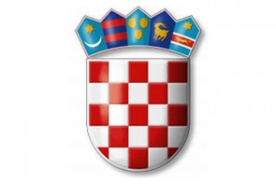         REPUBLIKA HRVATSKA BRODSKO-POSAVSKA ŽUPANIJA              OPĆINA GARČINNa temelju članka 104. i članka 130. stavka 2. Zakona o komunalnom gospodarstvu (''Narodne novine'' broj 68/18, 110/18), i članka 32. Statuta općine Garčin (''Službeni vjesnik Brodsko-posavske županije'', br. 02/18, 09/18 i 13/18 – pročišćeni tekst), Općinsko vijeće Općine Garčin na svojoj 19. sjednici održanoj dana 10. srpnja 2019. donijelo jeO D L U K U o komunalnom redu Općine GarčinI. OPĆE ODREDBE Članak 1.U svrhu uređenja naselja te uspostave i održavanja komunalnog reda u naselju Općinskog vijeće Općine Garčin donosi Odluku o komunalnom redu.Odredbe kojima se uređuje komunalni red i mjera za njegovo provođenje dužni su se pridržavati svi stanovnici općine, svi vlasnici, korisnici, pravni sljedbenici, najmoprimci ili ovlaštenici prava korištenja zemljišta na području općine, poduzeća, ustanove, te druge pravne i fizičke osobe s područja Općine Garčin, kao i fizičke i pravne osobe koje se privremeno nalaze na području općine, te osobe u tranzitu.Ovom Odlukom se propisuje komunalni red i mjere za njegovo provođenje na području Općine Garčin (u daljnjem tekstu: Općina), a naročito odredbe o: uređenju naselja, koje obuhvaća uređenje pročelja, okućnica i dvorišta zgrada u vlasništvu fizičkih ili pravnih osoba u dijelu koji je vidljiv površini javne namjene, te određivanje uvjeta za postavljanje tendi, reklama, plakata, spomen-ploča na građevinama i druge urbane opreme te klimatizacijskih uređaja, dimovodnih, zajedničkih antenskih sustava i drugih uređaja na tim zgradama koji se prema posebnim propisima grade bez građevinske dozvole i glavnog projekta,načinu uređenja i korištenja površina javne namjene i zemljišta u vlasništvu jedinice lokalne samouprave za gospodarske i druge svrhe, uključujući i njihovo davanje na privremeno korištenje, građenje građevina koje se prema posebnim propisima grade bez građevinske dozvole i glavnog projekta te održavanje reda na tim površinama,uvjetima korištenja javnih parkirališta, javnih garaža, nerazvrstanih cesta i drugih površina javne namjene za parkiranje vozila,održavanju čistoće i čuvanje površina javne namjene, uključujući uklanjanje snijega i leda s tih površinaOdlukom iz stavka 1. ovoga članka propisuju se mjere za provođenje te odluke kao što je određivanje uvjeta i načina davanja u zakup površina javne namjene, mjere za održavanje komunalnog reda koje poduzima komunalni redar, obveze pravnih i fizičkih osoba i prekršajne odredbe.Odlukom iz stavka 1. ovoga članka osigurava se mogućnost korištenja površina javne namjene na način koji omogućava kretanje osoba s posebnim potrebama.Sadržaj odluke o komunalnom redu iz stavaka 1., 2. i 3. ovoga članka može se propisati i s više odluka.Članak 2.Pojedini pojmovi u smislu ove Odluke imaju slijedeće značenje: Javne površine su površine u općoj uporabi, a prema namjeni razlikuju se na: javnoprometne površine (javne ceste, nerazvrstane ceste, trgovi, šetnice, pješački prolazi, pješačke zone, nogostupi, pločnici, mostovi, podvožnjaci, nadvožnjaci, pothodnici, nathodnici, tuneli, parkirališta, javne garaže, stajališta javnog gradskog prometa i slične površine); javne zelene površine su površine s vegetacijom (parkovi, park-šume, drvoredi, živice, dendrološki i cvjetni rasadnici, travnjaci, skupine stabala, zemljišni pojas uz javnoprometne površine na kojima je zasađeno zelenilo, zeleni otoci, zelene površine uz cestu u naselju, zelene površine uz objekte javne namjene, te odmorišta i staze koji su sastavni dijelovi zelenih površina), kojih je korištenje namijenjeno svima i na kojima se osim biljnog materijala mogu nalaziti dječja igrališta, rekreacijske površine, te ostali sadržaji; ostale površine su površine uz sportske objekte, rekreacijske objekte i slično, objekte koji su namijenjeni za javne priredbe i druge slične površine, otvorene tržnice, groblja, kolodvore i slične prostore). Pokretne naprave su lako prenosivi objekti koji služe za prodaju raznih artikala ili obavljanje određenih usluga, štandovi, klupe, kolica i sl., naprave za prodaju pića, napitaka i sladoleda, hladnjaci za sladoled, metalne i druge konstrukcije kao prodajni prostor ili prostor za uslužnu djelatnost, ambulantna, ugostiteljska i slična prikolica, otvoreni šank, naprave za igranje, automati, peći i drugi objekti za pečenje plodina, spremišta za priručni alat i materijal, pozornice i slične naprave, stolovi, stolice, pokretne ograde i druge naprave koje se postavljaju ispred ugostiteljskih, zanatskih i drugih radnji, odnosno u njihovoj neposrednoj blizini, vaze za cvijeće, suncobrani, tende, pokretne ograde, podesti, samostojeće montažno-demontažne nadstrešnice i druga oprema postavljena na javnoj površini za potrebe ugostiteljskih objekata u svrhu organiziranja otvorenih terasa ispred ugostiteljskih objekata, šatori povodom raznih manifestacija, cirkuski šatori, lunaparkovi, zabavne radnje, čuvarske, montažne i slične kućice, automobili kao prezentacija, promocija ili nagradni zgodici, zaštitne naprave na izlozima i slično. Mjesta na području Općine Garčin na kojima se može dozvoliti postavljanje pokretnih prodajnih naprava, radi prigodnih prodaja povodom blagdana i manifestacija određuje općinski načelnik Općine Garčin.Prodaja proizvoda iz vozila nije moguća bez odgovarajućih dozvola nadležnih tijela.Kiosk je tipski objekt lagane konstrukcije koji se može u cijelosti ili u dijelovima prenositi i postavljati pojedinačno ili u grupi, a služi za obavljanje gospodarske i druge djelatnosti.  Komunalni objekti, uređaji i drugi objekti u općoj uporabi su javna rasvjeta, obavijesna ploča, ormarić, pano s planom naselja, odnosno s oznakom kulturnih dobara, zaštićenih dijelova prirode ili s oznakom turističkih i sličnih objekata, nadstrešnica na stajalištu javnog prometa, javni sat, javni zahod, javni zdenac, vodoskok, fontana, koso dizalo - lift, javna telefonska govornica, samostojeći telekomunikacijski razvodni ormarići, poštanski sandučić, spomenik, skulptura i spomen-ploča. Ploča s tvrtkom ili nazivom je ploča s tvrtkom pravne osobe ili imenom fizičke osobe obrtnika, odnosno nazivom obrta i drugo. Zaštitne naprave su tende, roloi, zaštitne rešetke, kamere, alarmni uređaji i slični predmeti koji se postavljaju na pročelja. Plakati su oglasi i slične objave reklamno-promidžbenog ili informativnog sadržaja. Reklame su reklamne zastave, reklamna platna (na građevinskim skelama, ogradama i građevinama u rekonstrukciji ili gradnji), osvijetljene reklamne vitrine (city light), putokazne reklame, pokretne reklame, transparenti, reklamne naljepnice, reklamni ormarići, oslikane reklamne poruke (na zidovima građevina, ogradama, tendama i slično), reklamni natpisi i drugi predmeti koji služe reklamiranju, osim reklamnih panoa. Reklamni panoi su panoi, reklamni uređaji, konstrukcije i slično - samostojeći ili na objektima, reklamni stupovi (totemi i slično). Parkovna oprema postavlja se na javne zelene površine, a namijenjena je igri djece ili rekreaciji građana (ljuljačke, tobogani, penjalice, vrtuljci, slične naprave za igru djece, klupe, stolovi, parkovne ogradice, stupići, košarice za smeće i slično). Vanjski dijelovi zgrade su pročelja, izlozi, balkoni, terase, ulazna i garažna vrata, prozori, žljebovi, krovovi, dimnjaci, klime, antene i drugo. Privremene građevine su montažni objekti i drugi objekti koji se postavljaju za potrebe sajmova i javnih manifestaciji i prigodnog uređenja naselja. Vozilima u smislu ove odluke smatraju se sve vrste vozila na motorni i električni pogon, kao što su osobni automobili, teretni automobili, autobusi, kamperska vozila, motocikli, mopedi, traktori, radni strojevi, priključna vozila i slično. Nadležno tijelo u smislu ove Odluke je načelnik Općine. II. UREĐENJE NASELJA Članak 3.Naselja na području Općine moraju biti uređena. Stambeni i poslovni objekti kao i objekti javne namjene koji se stalno ili povremeno koriste, obilježavaju se brojevima. Obilježavanje se vrši od trajnog materijala arapskim brojevima.Vlasnik građevine mora postaviti pločicu s kućnim brojem sukladno rješenju o određivanju kućnog broja najkasnije do početka korištenja građevine.Pod uređenjem naselja, u smislu ove Odluke, smatra se uređenost javnih površina kojima upravlja Općina i drugih površina u općoj uporabi i površina na upravljanju drugih, a osobito izgled i uređenost: vanjskih dijelova zgrada,dvorišta, zelenih površina, ograda uz zgradu i sličnih površina, ploča s imenom naselja, ulica, trgova, te pločica s kućnim brojem zgrada, izloga, zaštitnih naprava, ploča s tvrtkom ili nazivom, plakata, jarbola za zastave, reklamnih natpisa, reklama i reklamnih panoa, pokretnih naprava, kioska, reklama, reklamnih natpisa, reklamnih panoa i drugih naprava na zemljištu u vlasništvu pravnih i fizičkih osoba, javnih zelenih površina, komunalnih objekata, uređaja i drugih objekata u općoj uporabi, stajališta, parkirališta, groblja, sanitarno – komunalne mjere uređenja naselja. 1. Vanjski dijelovi zgrada Članak 4.Vanjski dijelovi zgrada (pročelja, izlozi, balkoni, terase, ulazna i garažna vrata, prozori, žljebovi, krovovi, dimnjaci, klime, antene i drugo) moraju biti održavani i uredni.  Vlasnik, korisnik, odnosno upravitelj zgrade dužan je neodržavane i neuredne vanjske dijelove zgrade obnoviti i održavati tako da se obnovljeni dijelovi zgrade uklapaju u cjeloviti izgled zgrade. Zabranjeno je djelomično uređivanje pročelja višestambenih zgrada, osim u slučaju kad višestambena zgrada ima više zasebnih ulaza, kada je dopušteno uređivanje pročelja za stanove koji pripadaju istom ulazu. Zabranjeno je pisati grafite, poruke i slično te na drugi način uništavati vanjske dijelove zgrade. Stanovnici općine, svi vlasnici, najmoprimci ili ovlaštenici prava korištenja zemljišta na području Općine Garčin, kao i ostale osobe iz članka 1. ove Odluke obvezni su o svom trošku održavati privatne parcele.Ukoliko obveznik ne izvrši svoju obvezu iz stavka 1., 2. i 5. ovog članka, i članka 3. stavka 4., dobrovoljno ili temeljem rješenja komunalnog redara, istu će izvršiti treća pravna ili fizička osoba na trošak obveznika.Članak 5.Vlasnici su dužni ukloniti napuštene, devastirane i ruševne objekte  te ih, ako su uz javnu površinu, ograditi odgovarajućom zaštitnom ogradom. Ako ne uklone ili na odgovarajući način ne ograde objekte koji predstavljaju izričitu opasnost po život i zdravlje ljudi, Jedinstveni upravni odjel općine Garčin naložit će vlasnicima uklanjanje u roku najduže 15 dana i obavijestiti građevinsku inspekciju. O tome predstavlja li kakav objekt opasnost po život i zdravlje ljudi, zatražit će prema potrebi stručno mišljenje Zavoda za javno zdravstvo. Nadležno tijelo može odlučiti da se o trošku Općine ukloni napušteni, devastirani i ruševni objekt koji predstavlja izričitu opasnost po život i zdravlje ljudi, uz upis tereta za visinu troškova uklanjanja, ako vlasnik za to da pisanu suglasnost. Ako vlasnik ne ukloni napušten, devastiran i ruševan objekt po nalogu iz stavka 2. ovog članka ili ne da suglasnost iz stavka 4. ovog članka, Općina će provesti postupak sukladan propisima što uređuju pravo vlasništva i druga stvarna prava. Članka 6.Na prozorima, vratima, terasama, balkonima, lođama, ogradama i drugim vanjskim dijelovima zgrade, zabranjeno je vješati ili izlagati rublje, posteljinu, sagove, krpe i druge predmete, ako se time ometa ili onemogućava prolaz pješaka. Ukoliko na zgradi postoje otvori (vrata, grilje, škure i sl.) koji se otvaraju prema vani, isti u slučaju kada su otvoreni, moraju biti uz fasadu, na način da ne ometaju ili onemogućavaju prolaz pješaka ili vozila. S prozora, terasa, balkona, lođa, ograda i drugih vanjskih dijelova zgrade zabranjeno je istresati krpe, sagove i slično, bacati otpad, prolijevati vodu, cijediti vodu ili na drugi način onečišćavati javnu površinu. Zabranjeno je crtati, pisati, prljati, mehanički oštećivati, uništavati ili na drugi način nagrđivati pročelja zgrada. Članak 7.Na prozorima, balkonima, terasama i drugim sličnim dijelovima zgrade, u pravilu, drži se cvijeće i ukrasno bilje i to na način da ne ugrožava sigurnost ljudi i imovine. Antene i druge uređaje za prijem zemaljskih i satelitskih programa, rashladne (klima uređaje) i solarne uređaje, vlasnici, odnosno korisnici zgrade mogu postaviti na vanjske dijelove zgrade i krovišta, koji nisu okrenuti na javnu površinu uz koju neposredno graniče. Iznimno, kada ne postoji druga mogućnost, oprema i uređaji iz prethodnog stavka mogu se postavljati na vanjske dijelove zgrade koji su okrenuti na javnu površinu uz koju neposredno graniče, ali moraju biti postavljeni na visini od najmanje 3,5 metara od kote terena, a kapanje vode ne smije se izvoditi na javnu površinu. Za postavljanje opreme i uređaja iz stavka 1. ovog članka na objektima koji se nalaze na području pod zaštitom tijela nadležnog za zaštitu i očuvanje kulturnog dobra, kao i objektu koji ima svojstvo pojedinačnog kulturnog dobra, potrebno je ishoditi odobrenje tijela, a nakon pribavljene suglasnosti tijela nadležnog za zaštitu i očuvanje kulturnog dobra. Članak 8.Vlasnik, nositelj prava na zgradi koja ima svojstvo pojedinačnog kulturnog dobra ili se nalazi na području zaštićene kulturno-povijesne cjeline, kao i drugi imatelj kulturnog dobra, dužan je za sve zahvate na vanjskim dijelovima zgrade ishoditi odobrenje tijela nadležnog za zaštitu i očuvanje kulturnog odbra. Zabranjeno je bilo kakvo izvođenje zahvata na vanjskim dijelovima zgrade iz stavka 1. ovog članka bez odobrenja ili suprotno odobrenju tijela nadležnog za zaštitu i očuvanje kulturnog dobra. Zabranjeno je oštećivanje, ispisivanje poruka i grafita na zgradama iz stavka 1. ovog članka, djelomično bojanje pročelja bojama koje se ne uklapaju u cjelovitu sliku pročelja. Članak 9.Zgrada koja svojim izgledom, zbog oštećenja ili dotrajalosti vanjskih dijelova, nagrđuje izgled ulice i naselja mora se urediti u roku od najviše dvije godine od godine u kojoj je ta okolnost utvrđena, a po obavijesti i uvjetima Nadležnog tijela. 2. Uređenje dvorišta, zelenih površina, ograda uz zgradu i sličnih površina Članak 10.Vlasnici, odnosno korisnici, zgrada i neizgrađenog građevinskog zemljišta dužni su održavati dvorišta, vrtove, zelene i druge površine zgrada, neizgrađeno građevinsko zemljište, te druge površine uz javne površine, urednima i čistima. Dvorišta, vrtovi, neizgrađeno građevinsko zemljište i druge površine moraju se koristiti sukladno njihovoj namjeni, te s njih ne smiju dolaziti nikakve štetne imisije na javne površine, susjedne zgrade i druge objekte. Svojim stanjem i izgledom ne smiju narušavati estetski izgled okolnih površina. Lišće, plodove i grane koji s površina iz stavka 1. ovog članka padnu na javnoprometnu površinu vlasnici, odnosno korisnici, dužni su odmah ukloniti i površinu očistiti. Na prostorima dvorišta, vrtova, zelenih i drugih površina uz javne površine zabranjeno je odlagati komunalni i drugi otpad, a posebice neregistrirane automobile, strojeve, električne i druge aparate i predmete iz kućanstva, građevinski šut, daske, dotrajale predmete i drugo, što narušava izgled okoliša, te spaljivati sve vrste otpadnih tvari. Ako se dvorišta, vrtovi, zelene i druge površine zgrada, neizgrađeno građevinsko zemljište, te druge površine uz javne površine, ne održavaju urednima i čistima, komunalni redar naredit će njihovom vlasniku, odnosno korisniku otklanjanje uočenih nedostataka. Ukoliko vlasnici, odnosno korisnici, prostora iz prethodnog stavka u ostavljenom roku ne postupe sukladno nalogu komunalnog redara, ti će se nedostaci otklonit putem treće osobe na trošak vlasnika, odnosno korisnika prostora. Ukoliko se predmet dijelom nalazi na javnoj površini, a dijelom na površini u vlasništvu fizičke ili pravne osobe, u smislu ove Odluke, smatra se da se cijelom površinom nalazi na javnoj površini. Članak 11.Ograde uz javne površine moraju se postavljati tako da: ne ometaju korištenje javnih površina,ne predstavljaju opasnost za sigurnost i imovinu ljudi te se vizualno uklapaju u okolni izgled. Ograde uz javne površine vlasnici, odnosno korisnici moraju redovito održavati. Ograde uz javne površine moraju biti izrađene tako da se uklapaju u okoliš, a ne smiju biti izrađene od bodljikave žice, šiljaka i sl. Bodljikava žica ili šiljci mogu se postaviti samo na visinu iznad 180 cm tako da ne predstavljaju opasnost od ozljeda.Vlasnici i korisnici zemljišta neposredno uz javne površine moraju ograde i potporne zidove održavati i obnavljati tako da ne predstavljaju opasnost za prolaznike i imovinu.Vlasnici, odnosno korisnici ograda od ukrasne živice ili drugog ukrasnog bilja, kada se one nalaze uz javnoprometne površine, dužni su prije započinjanja radova na orezivanju propisno označiti mjesto izvođenja radova te poduzeti sve mjere kako bi se za vrijeme rezidbe zaštitila imovina i ljudi. Vlasnici, odnosno korisnici dužni su odmah nakon završetka radova na orezivanju, javnu površinu očistiti. Ograde od ukrasne živice i drveće uz javnoprometne površine vlasnici, odnosno korisnici moraju redovito održavati i orezivati tako da ne prelaze preko regulacijske linije na javnoprometnu površinu, ne zaklanjaju preglednost, ne ometaju normalno kretanje pješaka i sigurnost prometa, ne zaklanjaju prometnu i svjetlosnu signalizaciju i javnu rasvjetu. Članak 12.Ako postoji opasnost od rušenja stabla na javnu površinu i ozljeđivanja ljudi i/ili oštećenja imovine, komunalni redar će rješenjem narediti vlasniku, odnosno korisniku, zemljišta potrebne zahvate na stablu. Članak 13.Javne zelene površine ispred stambenih i poslovnih zgrada mogu se radi zaštite ograditi metalnim stupićima, žardinjerama s cvijećem ili ukrasnom živicom, ako to neće ometati normalno kretanje pješaka, prometovanje vozila i neće smanjivati preglednost. Odobrenje za ograđivanje javnih zelenih površina, vlasniku građevine ispred koje se traži ograđivanje, izdaje Jedinstveni upravni odjel Općine.. Članak 14.Pravna ili fizička osoba koja upravlja ili gospodari športskim, rekreacijskim i drugim sličnim objektima, park-šumama, spomen-područjima, grobljima, i drugim sličnim površinama mora ih održavati urednima, čistima i redovito održavati zelenu površinu unutar tih prostora, te brinuti za njezinu zaštitu i obnovu. Vlasnik individualnog stambenog objekta, vlasnik ili korisnik poslovnog objekta, škole, bolnice, crkve, samostana i slično, obvezatan je osigurati obnovu, uređenje, održavanje i zaštitu zelene površine na zemljištu koje pripada objektu, odnosno zelenim površinama koje se nalaze u okviru ograđenog okoliša tog objekta. Vlasnik ili korisnik stambene zgrade s ograđenim okolišem kojemu je onemogućen slobodan pristup i korištenje od strane drugih građana, obvezatan je osigurati održavanje i zaštitu zelene površine na zemljištu koje služi redovitoj upotrebi i predstavlja okoliš zgrade. Pravna ili fizička osoba koja upravlja površinama iz stavka 1., 2. i 3. ovog članka mora objekte i uređaje na njima održavati urednima i ispravnima. Pravna ili fizička osoba koja se koristi ili upravlja površinama i objektima iz stavka 1. ovog članka mora, na vidnom mjestu, istaknuti pravila o održavanju reda, čistoće, zaštite zelenila i slično. Ukoliko osobe iz stavka 1. ovog članka ne ispune obvezu održavanja reda, čistoće i zaštite zelene površine, isto će se izvršiti preko treće osobe na njihov trošak. 3. Ploče s imenom naselja, ulica, trgova i pločice s brojem zgrade Članak 15.Na području Općine naselja, ulice i trgovi moraju biti označeni imenom, a zgrade moraju biti obilježene brojevima. Naselja, ulice, trgovi i zgrade označavaju se i obilježavaju na način i po postupku propisanom posebnim propisom. Članak 16.Za označavanje imena naselja, ulica i trgova postavljaju se ploče, table, a na zgrade se postavljaju pločice s kućnim brojem zgrade. Ploče za označavanje imena ulica i trgova mogu sadržavati i opis značenja imena ulica i trgova i druge informacije ili se uz njih mogu postavljati ploče (dopunske ploče) s opisom značenja imena ulica i trgova i drugim informacijama. Vlasnik zgrade dužan je na zgradu postaviti pločicu s kućnim brojem zgrade najkasnije do početka korištenja zgrade. Vlasnik, odnosno upravitelj zgrade, dužan je voditi brigu o tome da zgrada bude stalno obilježena brojem. Zabranjeno je oštećivati i uništavati te neovlašteno skidati i mijenjati table, ploče i pločice iz stavka 1. ovoga članka. 4. Izlozi Članak 17.Izlozi, izložbeni ormarići i druga slična oprema poslovnog prostora (u daljnjem tekstu: izlog) moraju biti tehnički i estetski oblikovani, odgovarajuće osvijetljeni u skladu s izgledom zgrade i okoliša, tako da izravno ne obasjavaju prometnu površinu, a svojim položajem ne smiju onemogućiti ili otežati korištenje javnih površina. Na javnoj površini pored ulaza u poslovni prostor mogu se, u svrhu njegova uljepšavanja i ukrašavanja, postaviti posude sa cvijećem. Za postavljanje izloga na pročelje zgrade potrebno je ishoditi odobrenje Jedinstvenog upravnog odjela Općine. Vlasnik, odnosno korisnik, poslovnog prostora dužan je izlog držati urednim i čistim. Za blagdane, prigodne manifestacije te prigodom značajnih političkih, privrednih i kulturnih manifestacija izlozi moraju biti prigodno uređeni. Vlasnik, odnosno korisnik poslovnog prostora ne smije u izlogu držati ambalažu ili skladištiti robu, niti smije izlagati robu izvan izloga i poslovnog prostora, bez odobrenja nadležnog tijela. Članak 18.Zabranjeno je uništavati izloge, te po njima ispisivati poruke i obavijesti, crtati, šarati i na drugi ih način prljati ili nagrđivati. Iznimno, na izlozima je dopušteno isticati privremene obavijesti o prigodnim i sezonskim sniženjima. Vlasnik, odnosno korisnik, poslovnog prostora koji se ne koristi, dužan je izlog, vrata i ostale otvore uredno prekriti neprozirnim materijalom, te onemogućiti uvid u unutrašnjost poslovnog prostora. Vlasnik, odnosno korisnik, izloga dužan je oštećenja na izlogu ukloniti bez odgode, odnosno najkasnije u roku od 15 dana od nastanka oštećenja. Komunalni redar rješenjem će narediti vlasniku, odnosno korisniku, izloga uklanjanje oštećenja iz stavka 3. ovoga članka. Ako vlasnik, odnosno korisnik, ne postupi po rješenju iz stavka 4. ovoga članka, a postoji neposredna opasnost za sigurnost prolaznika, Općina će izvršenje rješenja provesti putem treće osobe na trošak vlasnika, odnosno korisnika, poslovnog prostora. 5. Zaštitne naprave Članak 19.Zaštitne naprave su tende, roloi, zaštitne rešetke, kamere, alarmni uređaji i slični predmeti, koji se postavljaju na vanjske dijelove zgrade. Zaštitne naprave iz prethodnog stavka moraju biti uredne i ispravne. Članak 20.Kamere se postavljaju za provođenje nadzora radi prevencije protupravnih ponašanja i utvrđivanja počinitelja prekršaja, te zaštite imovine u vlasništvu Općine, sukladno posebnim propisima, s obvezom javnog isticanja natpisa da je prostor pod video nadzorom. Kamere se postavljaju na temelju rješenja Jedinstvenog upravnog odjela Općine po prethodno pribavljenim suglasnostima. Pravna osoba ili fizička osoba obrtnik kojoj je Općina povjerila postavljanje i održavanje kamera dužna ih je održavati ispravnima. 6. Ploča s tvrtkom ili nazivom Članak 21.Pravna osoba, fizička osoba obrtnik ili osoba koja obavlja drugu samostalnu djelatnost ističe ploču s tvrtkom ili nazivom obrta na poslovnu prostoriju u kojoj posluje. Ustanove i druge institucije ističu naziv na mjestu određenom posebnim propisima, odnosno na objekt u kojem se nalazi poslovni prostor ustanove, odnosno institucije. Pravna osoba ili fizička osoba obrtnik ili osoba koja obavlja drugu samostalnu djelatnost, te ustanova i druga institucija, može na pročelje zgrade u kojoj koristi poslovni prostor postaviti i ploču s natpisom i imenom poslovnog prostora, obavijest o djelatnosti koju obavlja, te obavijest o radnom vremenu (u daljnjem tekstu: natpis). Natpis mora biti tehnički i estetski oblikovan i uredan, maksimalnih dimenzija visine 0,5 m i dužine 1 m, a tekst pravopisno ispravno napisan. Svi natpisi većih dimenzija u smislu ove Odluke smatraju se reklamama i za njihovo postavljanje potrebno je odobrenje Nadležnog tijela. Članak 22.Ploča s tvrtkom, nazivom i natpisom dimenzija veći od propisanih stavkom 4. prethodnog članka, na pročelje zgrade postavlja se na temelju rješenja Nadležnog tijela. Pravna ili fizička osoba iz stavka 1. i 2. prethodnog članka, mora održavati ploču s tvrtkom, nazivom i natpisom, urednom, čistom i čitkom, a u slučaju njezine dotrajalosti istu mora obnoviti, odnosno zamijeniti. Zabranjeno je predmete iz prethodnog stavka prljati i uništavati. Pravna ili fizička osoba iz stavka 1. i 2. prethodnog članka dužna je ukloniti ploču s tvrtkom, nazivom i natpisom s pročelja zgrade u roku od 15 dana od prestanka obavljanja djelatnosti, odnosno prestanka korištenja poslovnog prostora te pročelje zgrade vratiti u prvobitno stanje. Ako pravna ili fizička osoba iz stavka 1. i 2. prethodnog članka ne postupi sukladno stavku 4. ovoga članka, komunalni redar rješenjem će narediti uklanjanje ploče s tvrtkom, nazivom i natpisom. Ako pravna ili fizička osoba iz stavka 1. i 2. prethodnog članka ne postupi po rješenju komunalnog redara iz prethodnog stavka, ploča s tvrtkom, nazivom i natpisom, po nalogu Nadležnog tijela, uklonit će se putem treće osobe na njihov trošak. 7. Plakati, jarboli za zastave, reklamni natpisi, reklame i reklamni panoi Članak 23.Plakati, oglasi i slične objave reklamno-promidžbenog ili informativnog sadržaja (u daljnjem tekstu: plakati) mogu se bez posebnog odobrenja postavljati samo na oglasnim ili reklamnim pločama, oglasnim stupovima, oglasnim ormarićima, oglasnim panoima i drugim oglasnim prostorima koji služe isključivo za navedenu namjenu. Iznimno, na temelju rješenja Nadležnog tijela, za određene javne manifestacije plakati se mogu postavljati i na druga mjesta, osim na stabla, pročelja zgrada, ograde, stupove javne rasvjete i telefonske govornice, prometnu signalizaciju, trafostanice, energetske ormariće, objekte i uređaje javne namjene te druga mjesta koja nisu za to namijenjena. Za postavljene plakate odgovorna je osoba koja ih postavlja i organizator priredbe ili manifestacije, odnosno pravna ili fizička osoba čiji se proizvod ili usluga plakatom oglašava. Troškove uklanjanja plakata, kao i čišćenja mjesta na kojima ne smiju biti postavljeni, snosi organizator priredbe ili manifestacije, odnosno pravna ili fizička osoba čiji se proizvod ili usluga plakatom oglašava. Zabranjeno je postavljanje plakata i reklamnih panoa na mjestima koja ne služe za tu namjenu bez rješenja ili suprotno rješenju Nadležnog tijela. Članak 24.Uredno postavljene plakate zabranjeno je prljati, oštećivati ili uništavati. Osoba koja je postavila plakate, oglase i druge slične objave dužna ih je ukloniti po isteku roka na koji je imala odobrenje, a korištene površine očistiti i urediti. Ukoliko osoba ne ukloni, odnosno ne uredi i ne očisti korištene površine sukladno prethodnom stavku Općina će to učiniti putem treće osobe, a za nastale troškove teretit će se organizator priredbe ili manifestacije, odnosno pravna ili fizička osoba čija se priredba, proizvod ili manifestacija oglašava. Članak 25.Odredbe članka 23. i 24. ove Odluke odnose se i na oglašavanje za potrebe izborne promidžbe. Članak 26.Jarbol za zastave postavlja se na pročelja zgrada, zemljištu uz objekte te javne površine. Na jarbolima se postavljaju državne zastave, županijske, općinske te prigodne zastave za određene manifestacije, kao i reklamne zastave. Jarbol se postavlja na temelju rješenja Nadležnog tijela. Članak 27.Zastava Republike Hrvatske ističe se sukladno posebnim propisima. Jarboli za zastave i zastave moraju biti uredni, čisti i neoštećeni. Članak 28.Reklame su reklamne zastave, reklamna platna (na građevinskim skelama, ogradama i građevinama u rekonstrukciji ili gradnji), osvijetljene reklamne vitrine (city light), putokazne reklame, pokretne reklame, transparenti, reklamne naljepnice, reklamni ormarići, oslikane reklamne poruke (na zidovima građevina, ogradama, tendama, prometnicama i slično), reklamni natpisi i drugi predmeti koji služe reklamiranju, osim reklamnih panoa. Reklame iz stavka 1. ovoga članka postavljaju se na javnu površinu na temelju odobrenja Nadležnog tijela, ako posebnim propisima nije drugačije određeno. Zabranjeno je postavljanje reklama iz stavka 1. ovoga članka na javnu površinu bez odobrenja ili suprotno odobrenju Nadležnog tijela. Zabranjeno je bacati reklamne i druge letke (iz zrakoplova, balona, automobila i slično) bez odobrenja ili suprotno odobrenju Nadležnog tijela. Članak 29.Reklamni panoi su panoi, reklamni uređaji, konstrukcije i slično - samostojeći ili na objektima te reklamni stupovi (totemi i slično). Reklamni panoi postavljaju se na javne površine na temelju odobrenja Nadležnog tijela, ako posebnim popisima nije drugačije određeno. Zabranjeno je postavljanje reklamnog panoa na javnu površinu bez odobrenja ili suprotno odobrenju Nadležnog tijela. Tvrtka ili ime vlasnika reklamnog panoa moraju biti istaknuti na reklamnom panou. Ako reklamni pano nema istaknutu reklamnu poruku, vlasnik ga je dužan prekriti odgovarajućim materijalom ili ukloniti. Članak 30.Vlasnici, odnosno korisnici, plakata, jarbola za zastave, reklamnih natpisa, reklama i reklamni panoi moraju ih održavati u urednom i ispravnom stanju, a oštećene, dotrajale ili uništene obnoviti, zamijeniti novima ili ukloniti. Zabranjeno je predmete iz stavka 1. ovog članka prljati i uništavati. Članka 31.Priključivanje reklama, reklamnih natpisa i reklamnih panoa na sustav javne rasvjete nije dopušteno. Osvjetljavanje reklama, reklamnih natpisa i reklamnih panoa može se izvesti samo na način da osvjetljavanje ne ugrožava sigurnost prometa i ne ometa korištenje susjednih objekata. Na sustav javne rasvjete može se samo priključiti ukrasna rasvjeta prilikom blagdana i manifestacija od strane djelatnika tvrtke kojoj je Grad povjerio održavanje mreže javne rasvjete. Članak 32.Postavljanje reklama, reklamnih natpisa i reklamnih panoa, te druge slične opreme koja se koristi za komercijalne potrebe na zaštitnim ogradama gradilišta ili neizgrađenog građevinskog zemljišta kada su iste postavljene na javnim površinama, dopušteno je samo uz dozvolu Nadležnog tijela. Članak 33.Turistička signalizacija na području Općine postavlja se na mjestima koja posebnom odlukom odredi Nadležno tijelo. 8. Pokretne naprave, kiosci, reklame, reklamni natpisi, reklamni panoi i druge naprave na zemljištu u vlasništvu pravnih i fizičkih osoba Članak 34.Pokretne naprave, kiosci, reklame, reklamni natpisi, reklamni panoi i druge naprave na zemljištu u vlasništvu pravnih i fizičkih osoba mogu se postavljati samo na onim mjestima na kojima se zbog toga neće stvarati suvišna buka, nečistoća, ugrožavati sigurnost prometa, te na mjestima na kojima se neće umanjiti estetski izgled toga mjesta. Zabranjeno je postavljanje predmeta iz stavka 1. ovog članka na zemljištu u vlasništvu pravnih i fizičkih osoba bez odobrenja ili suprotno odobrenju Jedinstvenog upravnog odjela Općine Garčin. Vlasnici predmeta iz stavka 1. ovog članka na zemljištu u vlasništvu pravnih i fizičkih osoba moraju ih održavati urednima i ispravnima. Uz zahtjev za postavljanje pokretne naprave, kioska, reklame, reklamnog natpisa, reklamnog panoa i druge naprave potrebno je priložiti dokaz o pravu korištenja nekretnine (dokaz o vlasništvu zemljišta, ugovor o zakupu zemljišta, suglasnost vlasnika zemljišta i slično), skicu ili fotografiju i fotomontažu pokretne naprave, tehnički opis, potvrdu Jedinstvenog upravnog odjela Općine o plaćanju dospjelih obveza, te druge isprave sukladno propisima o gradnji. Zahtjev iz prethodnog stavka ne može biti odobren ukoliko podnositelj zahtjeva nije podmirio sve dospjele obveze prema Općini. Ukoliko se postavlja reklama, reklamni natpis ili reklamni pano iznad javne površine, donji rub reklame mora biti na visini od najmanje 2,5 metra. 9. Uređenje javnih zelenih površina Članak 35.Javne zelene površine moraju se redovito održavati, tako da svojim izgledom uljepšavaju naselje i služe svrsi za koju su namijenjene. Članak 36.Javne zelene površine održavaju se u skladu s programom održavanja komunalne infrastrukture te prema operativnim i terminskim planovima koje utvrđuje Nadležno tijelo. Pod održavanjem javne zelene površine smatra se posebice: sadnja i uzgoj biljnih nasada, podrezivanje stabala i grmlja, okopavanje i plijevljene grmlja i živice, košenje trave, gnojenje i prihranjivanje biljnog materijala koji raste u nepovoljnim uvjetima (drvoredi i slično), uklanjanje otpalog granja, lišća i drugih otpadaka, održavanje posuda sa ukrasnim biljem u urednom i ispravnom stanju,preventivno djelovanje na sprječavanju biljnih bolesti, uništavanje biljnih štetnika, te kontinuirano provođenje zaštite zelenila, održavanje pješačkih putova i naprava na javnoj zelenoj površini (oprema) u urednom stanju(ličenje i popravci klupa, košarica za otpatke, popločenja i slično), postavljanje zaštitne ograde od prikladnog materijala, odnosno živice na mjestima ugroženim od uništavanja, postavljanje ploča s upozorenjima za zaštitu javne zelene površine, obnavljanje, a po potrebi i rekonstrukcija, zapuštenih javnih zelenih površina, uređenje i privođenje namjeni neuređenih javnih zelenih površina. Javne zelene površine održava Općina, odnosno pravna ili fizička osoba kojoj je Općina povjerila održavanje javnih zelenih površina. 10. Komunalni objekti, uređaji i drugi objekti u općoj uporabi Članak 37.Komunalni objekti, uređaji i drugi objekti u općoj uporabi (u daljnjem tekstu: objekti u općoj uporabi) postavljaju se na javnim površinama radi uređenja Općine, pružanja usluga održavanja komunalne infrastrukture i lakšeg snalaženja građana na području Općine. Članak 38.Objekti u općoj uporabi su: javna rasvjeta, ploče s orijentacijskim planom Općine, javni satovi,javni zahodi, vodoskoci, fontane, hidranti i slični objekti i uređaji, javne telefonske govornice i poštanski sandučići, spomenici, spomen-ploče, skulpture i slični predmeti, kolodvori i druga stajališta, parkirališta i groblja, sanitarno komunalne mjere. Članak 39.Pravna osoba ili fizička osoba obrtnik, kojoj je Općina povjerila na održavanje ili upravljanje objekte u općoj uporabi, odnosno vlasnik, dužan ih je održavati urednima, čistima i funkcionalno ispravnima. Osoba iz stavka 1. ovoga članka, dužna je nastala oštećenja i kvarove otkloniti u najkraćem roku, a najkasnije u roku od 10 dana od utvrđivanja oštećenja ili kvara. Zabranjeno je pisati grafite, poruke i slično te na drugi način oštećivati i uništavati objekte u općoj uporabi. 10.1. Javna rasvjeta Članak 40.Javne prometne površine, javne zelene površine i ostale površine, moraju biti opremljene sustavom javne rasvjete. Javna rasvjeta mora biti izvedena u skladu sa suvremenom svjetlosnom tehnikom uvažavajući načelo energetske učinkovitosti te biti funkcionalna, ekološki prihvatljiva i estetski oblikovana. Pri postavljanju javne rasvjete mora se voditi računa o urbanističkoj vrijednosti i značenju te izgledu pojedinih dijelova grada, pojedinih javnih površina i njihovoj namjeni kao i potrebama prometa i građana. Fizička ili pravna osoba kojoj je Općina povjerila održavanje javne rasvjete, opremu i uređaje javne rasvjete mora redovito održavati u stanju funkcionalne sposobnosti i ispravnosti (prati, ličiti, mijenjati dotrajale i oštećene dijelove, žarulje i slično). Zabranjeno je priključivanje električnih instalacija rasvjete i drugih instalacija na sustav javne rasvjete te drugo korištenje sustava javne rasvjete, bez suglasnosti Nadležnog tijela, osim ukrasne rasvjete za blagdane i manifestacije od strane tvrtke kojoj je Općina povjerila održavanje javne rasvjete. Članak 41.Javna rasvjeta u pravilu mora svijetliti cijelu noć uz uvažavanje provedbe mjera uštede električne energije. Članak 42.Zabranjeno je oštećivanje i uništavanje rasvjetnih stupova i rasvjetnih tijela. Zabranjeno je na rasvjetne stupove postavljanje transparenata, lijepljenje oglasa, obavijesti, reklama i slično, a iznimno se dopušta po odobrenju Nadležnog tijela. Postavljanje ukrasnih zastavica, informativno-promidžbenih panoa, vertikalne i svjetlosne prometne signalizacije i slične opreme na rasvjetne stupove može se dopustiti samo uz odobrenje Nadležnog tijela. 10.2. Ploče s orijentacijskim planom Općine Garčin Članak 43.(U cilju lakšeg snalaženja građana i turista, na području Općine mogu se postavljati ploče s orijentacijskim planom Općine. Ploče s orijentacijskim planom Općine postavljaju se na mjestima na kojima se okuplja veći broj ljudi, i na drugim za to određenim mjestima. (U orijentacijskom planu moraju biti ucrtane glavne ulice, trgovi, parkovi, najvažniji objekti u Općini (škola, dječji vrtić, pošta, zdravstvena ustanova i slično) te oznaka mjesta na kojem se plan nalazi. Ploče s orijentacijskim planom postavlja i održava Općina, odnosno za to ovlaštena pravna ili fizička osoba. 10.3. Javni satovi Članak 44.Na za to određenim mjestima mogu se postavljati javni satovi. Javne satove postavlja i održava Općina, odnosno za to ovlaštena pravna ili fizička osoba. Pravne ili fizičke osobe mogu na zgradama koje koriste postavljati satove, samo uz odobrenje Nadležnog tijela. Satovi koje postavlja pravna ili fizička osoba iz stavka 3. ovog članka, moraju se održavati u urednom stanju. Zabranjeno je postavljati satove na zgrade bez odobrenja ili suprotno odobrenju iz stavka 3. ovog članka. 10.4. Javni zahodi Članak 45.Javni zahodi grade se i postavljaju na trgovima i sličnim javnim prostorima, te u parkovima, park-šumama, izletištima, sportskim objektima, odnosno na mjestima na kojima se građani okupljaju i duže zadržavaju.Javni zahodi moraju ispunjavati odgovarajuće higijenske i tehničke uvjete, a vlasnik, odnosno ovlaštena pravna ili fizička osoba koja ih održava, mora ih održavati u urednom i ispravnom stanju. Javne zahode treba graditi na način da ih mogu koristiti osobe s posebnim potrebama. Vrijeme početka i završetka rada javnih zahoda utvrđuje Nadležno tijelo. 10.5. Vodoskoci, fontane, hidranti i slični objekti i uređaji Članak 46.Na području Općine, uz odobrenje Nadležnog tijela, mogu se graditi i postavljati javni vodoskoci, fontane, javne česme i slični objekti i uređaji koji svojim izgledom uljepšavaju okoliš. Javni vodoskoci, fontane i slični objekti i uređaji moraju biti ispravni i uredni. Javne vodoskoke, fontane i slične objekte i uređaje zabranjeno je uništavati, onečišćavati, po njima šarati, crtati ili ih na drugi način prljati i nagrđivati, odnosno nenamjenski koristiti. U javnim vodoskocima i fontanama zabranjeno je kupanje te vađenje novca bačenog u javne vodoskoke i fontane. Protupožarni hidranti i hidranti za pranje i zalijevanje javnih površina moraju se održavati u ispravnom stanju. Zabranjeno je uništavanje, oštećivanje ili neovlaštena uporaba hidranata za vlastite potrebe (pranje automobila ili privatnih površina i prostora). Javne vodoskoke, fontane, hidrante i slične objekte i uređaje postavlja i održava Općina, odnosno za to ovlaštena pravna ili fizička osoba. 10.6. Javne telefonske govornice, poštanski sandučići i bankomati Članak 47.Javne telefonske govornice, poštanski sandučići i bankomati u pravilu se postavljaju na mjestima na kojima se građani okupljaju i dulje zadržavaju, kao što su trgovi i slični prostori, tako da svojim izgledom ne narušavaju okoliš, te da zadovoljavaju estetske kriterije. Javne telefonske govornice, poštanski sandučići i bankomati, postavljaju se na mjestima koja posebnom odlukom odredi Nadležno tijelo, na način da ih mogu koristiti osobe s posebnim potrebama. Javne telefonske govornice, poštanske sandučiće i bankomate, postavljaju i održavaju pravne osobe koje pružaju telekomunikacijske, poštanske usluge i bankarske usluge.Zabranjeno je postavljati javne telefonske govornice, poštanske sandučiće i bankomate bez odobrenja Nadležnog tijela. 10.7. Spomenici, spomen-ploče, skulpture i slični predmeti Članak 48.Na području Općine na objekte, javne površine i druge prostore dopušteno je postavljati spomenike, spomen ploče, skulpture i slične predmete, te postavljene uklanjati, samo uz odobrenje Nadležnog tijela, ukoliko posebnim propisima nije drugačije određeno. Članak 49.Uz zahtjev za postavljanje spomenika, spomen ploča, skulptura i sličnih predmeta, koji se podnosi Nadležnom tijelu, podnositelj zahtjeva obavezno dostavlja idejni projekt, tehnički opis, oznaku lokacije, obrazloženje o potrebi postave predmeta i drugu dokumentaciju. Osim navedenog, potrebno je pribaviti i suglasnost nadležnog konzervatorskog tijela, ukoliko se spomenici, spomen ploče, skulpture i slični predmeti, postavljaju ili uklanjaju sa područja zaštićene kulturno-povijesne cjeline ili pojedinačnog kulturnog dobra. Članak 50.Osobe na čiji je zahtjev postavljen spomenik, spomen ploča, skulptura i slični predmeti, dužne su ih držati urednima i zaštiti od uništavanja, a ukoliko više ne postoje o održavanju se brine Općina. Postavljene spomenike, spomen ploče, skulpture i slične predmete, zabranjeno je prljati, po njima pisati, crtati ili ih na bilo koji drugi način oštećivati. 10.8. Kolodvori i druga stajališta, javna parkirališta i groblja 10.8.1. Kolodvori i druga stajališta Članak 51.Vlasnik, odnosno korisnik kolodvorske zgrade, perona, sanitarnog uređaja i predprostora kolodvora, te čekaonice putničkoga autobusnog i drugog prometa, dužan ih je održavati urednima, čistima i ispravnima. Članak 52.Stajališta općinskog prometa moraju u pravilu biti natkrivena i opremljena klupama te se moraju održavati u čistom i ispravnom stanju, a svako oštećenje tih prostora mora se u najkraćem mogućem roku popraviti. Autotaksi stajališta moraju biti čista i u ispravnom stanju, te se ne smiju koristi protivno namjeni za koju su određena.(3) Stajališta iz stavka 1. i 2. ovoga članka održava Općina, odnosno za to ovlaštena pravna ili fizička osoba. 10.8.2. Javna parkirališta Članak 53.Javna parkirališta se moraju propisno označiti te stalno održavati čistim, urednim i u funkcionalnom stanju, a vozila se moraju parkirati unutar označenog parkirnog mjesta. Javna parkirališta održava Općina, odnosno ovlaštena pravna ili fizička osoba kojoj je to povjereno. Na javnim parkiralištima zabranjeno je zaustavljati i parkirati teretne automobile i autobuse, kamperska vozila, traktore, radne strojevi, priključna vozila, osim ako to nije izričito dopušteno prometnim znakom. Na javnim parkiralištima zabranjeno je neovlašteno trgovanje, pretovar robe i druge aktivnosti koje nisu u skladu s namjenom prostora. Na javnim parkiralištima dopušteno je, uz odobrenje Nadležnog tijela, postavljati parkirne automate, rampe i ostalu opremu potrebnu za rad parkirališta, te je zabranjeno oštećivanje istih. 10.8.3. Groblja Članak 54.Pravna ili fizička osoba kojoj je Općina povjerila upravljanje grobljima mora ih održavati čistima i urednima. (Održavanje groblja, grobnih mjesta i nadgrobnih spomenika uređuje se posebnom odlukom. 10.9. Sanitarno-komunalne mjere 10.9.1. Septičke i sabirne jame Članak 655.Septičke jame na području Općine mogu se graditi i koristiti samo tamo gdje ne postoji mogućnost priključenja građevina na uređaje za odvodnju otpadnih voda. Septičke i sabirne jame grade se i s njima se postupa, sukladno posebnim propisima. Čišćenje septičkih jama obavlja ovlaštena fizička ili pravna osoba u skladu sa sanitarno tehničkim uvjetima, a na zahtjev vlasnika, odnosno korisnika, septičke jame. Članak 56.Vlasnici, odnosno korisnici, septičkih jama dužni su redovno i na vrijeme zatražiti čišćenje septičkih jama kako ne bi došlo do prelijevanja, a time i onečišćavanja okoline. Troškove čišćenja septičkih jama snosi vlasnik, odnosno korisnik, septičke jame. Okolni prostor i septička jama nakon završenog čišćenja moraju se dezinficirati i dovesti u bezopasno stanje po zdravlje ljudi. Komunalno redarstvo kada utvrdi da se septička jama prelijeva ili propušta fekalije naredit će njezino čišćenje vlasniku, odnosno korisniku iste. Ako vlasnik, odnosno korisnik, septičke jame ne postupi na način utvrđen u prethodnom stavku, čišćenje septičke jame izvršit će ovlaštena pravna osoba na teret njezinog vlasnika, odnosno korisnika. Pravna osoba koja upravlja vodovodom ili kanalizacijom kad utvrdi da se septička jama prelijeva ili propušta fekalije, odlučit će o prekidanju dovoda vode zgradi čije se fekalije izlijevaju iz septičke jame, dok se ista ne dovede u ispravno stanje. Ovlašteni vršitelj komunalne usluge koji odvozi fekalije dužan je iste izlijevati u kanalizacijsku mrežu ili na drugo za to određeno mjesto, na lokaciji koja je za to određena i snosi odgovornost za eventualno zagađenje okoliša, uz obvezu nadoknade počinjene štete. Zabranjeno je izlijevati fekalije kanale i druge vodotoke, odnosno van za to određenih mjesta. 10.9.2. Dezinsekcija, dezinfekcija, deratizacija i zaštita bilja Članak 57.U svrhu zaštite zdravlja građana i stvaranja uvjeta za svakodnevni normalni život, tijekom godine obavlja se sustavna dezinsekcija, dok se sustavna deratizacija javnih površina obavlja dva puta godišnje (proljeće – jesen), uz njezino obvezno održavanje cijele godine. Pod pojmom sustavne dezinsekcije podrazumijeva se prskanje ili zamagljivanje odgovarajućim sredstvima, odnosno larvicidna dezinsekcija, u cilju uništavanja muha, komaraca i drugih insekata. Pod pojmom sustavne deratizacije podrazumijeva se postavljanje odgovarajućih mamaca za uništavanje štakora i drugih glodavaca. Opseg, način, vrijeme i ostali uvjeti obavljanja obvezne sustavne dezinsekcije i deratizacije utvrđuju se programom mjera obvezatne preventivne dezinsekcije i deratizacije za područje Općine, kojega u obliku izvoda iz programa mjera obvezatne preventivne dezinsekcije i deratizacije za područje Brodsko-posavske županije donosi Zavod za javno zdravstvo Brodsko-posavske županije. Članak 58.Na poziv komunalnog redara, pravna ili fizička osoba kojoj su povjereni poslovi dezinsekcije i deratizacije, dužna je iste ponoviti ukoliko se ocjeni da je taj postupak potreban. Ovlaštena osoba iz stavka 1. ovog članka dužna je prije početka izvođenja sustavne dezinsekcije i deratizacije na odgovarajući način obavijestiti građane o početku i završetku izvođenja tih radova. Članak 59.Zaštita bilja vrši se prema posebnom planu pravne osobe koja upravlja javnim površinama na kojima se uzgaja bilje. 10.9.3. Uklanjanje ustajale vode iz okoliša Članak 60.Vlasnici, odnosno korisnici stambenog prostora, garažnog prostora, poslovnog prostora, građevinskog zemljišta, koje se koristi u svrhu obavljanja poslovne djelatnosti i neizgrađenog građevinskog zemljišta, dužni su uklanjati ustajalu vodu koja se nalazi unutar okućnica tih objekata i s navedenih površina, zbog sprječavanja razmnožavanja insekata, a time i onečišćenja okoliša i ugrožavanja zdravlja ljudi.10.9.4. Držanje domaćih životinja Članak 61.U području prikazanom na grafičkom prilogu, koji je sastavni dio ove Odluke, zabranjeno je držati životinje: kopitare, papkare i perad. Pod kopitarima smatraju se konji, magarci, mazge i mule. Pod papkarima smatraju se goveda, ovce, koze i svinje. Pod peradi smatraju se kokoši, purani, guske, patke, prepelice i druga domaća perad i pernata divljač. U ostalom dijelu građevinskog područja naselja Općine, te u prostoru udaljenom 50 m od istog, nije moguće držati domaće životinje u objektima u kojima se na dan stupanja na snagu ove Odluke i isto nisu držale. Posebnom odlukom Nadležnog tijela odrediti će se rok do kada je moguće držati zatečene domaće životinje unutar građevinskog područja, te u području udaljenom 50 m od građevinskog područja. Izvan građevinskog područja Općine, u prostoru udaljenom više od 50 m od građevinskog područja naselja mogu se držati životinje iz stavka 1. ovog članka, pod uvjetom da njihovo držanje ispunjava higijensko-sanitarne, tehničke i druge propisane uvjete. Domaće životinje koje se drže bilo izvan ili unutar građevinskog područja, moraju se držati u ograđenom prostoru na način da se ne narušava susjedna, odnosno tuđa imovina. Dopušteno je držanje kućnih ljubimaca na način i uz uvjete koje propiše, sukladno propisima o zaštiti životinja, Općinsko vijeće. Prijevoz gnoja i gnojnice na polje i vrtove mora se vršiti na takav način da se ne oštećuju javne površine, a isti se odmah mora zaorati ili prekriti slojem zemlje u cilju sprječavanja širenja neugodnog mirisa.Članak 62.Komunalni redar može rješenjem zabraniti držanje domaćih životinja na područjima gdje je to dopušteno, ako se time ometaju okolni stanari, ne provode higijensko-sanitarne, tehničke i druge mjere ili narušava izgled naselja. Ako se životinje drže u zabranjenoj zoni, komunalni redar izdati će rješenje o uklanjanju s rokom izvršenja. Ukoliko vlasnik životinje ne postupi po rješenju iz prethodnog stavka, postupak uklanjanja provest će ovlaštena pravna ili fizička osoba kojoj je Općina povjerila poslove veterinarsko-higijeničarskog servisa. 		10.9.5. Čišćenje dimnjakaČlanak 63.Sukladno Zakonu o zaštiti od požara, vlasnici građevina dužni su održavati u ispravnom stanju dimnjake i ložišta kao i druge uređaje koji mogu prouzročiti nastajanje i širenje požara.	Redovito čišćenje i kontrola dimnjaka i uređaja za loženje obveza je vlasnika objekata.III. ODRŽAVANJE ČISTOĆE U NASELJIMA, ČUVANJE JAVNIH POVRŠINA I NJIHOVO IZVANREDNO KORIŠTENJE 1. Javne površine – općenito Članak 64.Javne površine koriste se u skladu s njihovom namjenom. Javne površine treba održavati tako da budu uredne i čiste, te da služe svrsi za koju su namijenjene, a oprema i uređaji na njima moraju biti uredni i ispravni. Javne površine, te objekti i uređaje koji su na njima ili su njihov sastavni dio ne smiju se uništavati, oštećivati niti onečišćavati. Članak 65.Pravna osoba ili fizička osoba obrtnik kojoj je Općina povjerila obavljanje komunalne djelatnosti održavanja čistoće javnih površina dužna ih je redovno i izvanredno održavati i čistiti sukladno programu održavanja komunalne infrastrukture na području Općine koji donosi Općinsko vijeće Općine. Članak 66.Izvanredno čišćenje javnih površina podrazumijeva čišćenje javnih površina kada su zbog vremenskih nepogoda, više sile ili drugih razloga prekomjerno onečišćene. Članak 67.Na javne površine postavljaju se kante za otpatke, koje moraju biti izrađene od prikladnog materijala i estetski oblikovane.Kante za otpatke postavlja i održava Općina, odnosno pravna ili fizička osoba kojoj je Općina povjerila održavanje čistoće javnih površina. Mjesta za postavljanje kanti za otpatke određuje Općina, odnosno pravna ili fizička osoba kojoj je Općina povjerila obavljanje komunalne djelatnosti održavanja čistoće javnih površina. Zabranjeno je postavljanje kanti za otpatke na stupove na kojima se nalaze prometni znakovi, stupove javne rasvjete, drveća i jarbole za isticanje zastava, te na drugim mjestima na kojima bi narušavali izgled naselja, zgrada ili bi ometale promet. Članak 68.Davatelj javne usluge prikupljanja mješovitog komunalnog otpada, biorazgradivog otpada, otpadnog papira, metala, stakla, plastike i tekstila te krupnog (glomaznog) komunalnog otpada u Općini, dužan je postaviti spremnike za odvojeno prikupljanje otpada uz objekte javne, odnosno društvene namjene (dječji vrtići, škole, i slično) sukladno posebnim propisima kojima se uređuje gospodarenje otpadom. Članak 69.Pravna osoba ili fizička osoba obrtnik koja obavlja djelatnost zbog koje dolazi do onečišćavanja javnih površina, dužna ih je redovito čistiti ili osigurati njihovo čišćenje. Vlasnik, odnosno korisnik, sportskih ili rekreacijskih objekata, zabavnih parkova ili igrališta, organizator javnih skupova, javnih priredaba i korisnik javnih površina na kojima su postavljeni privremeni objekti (kiosci i slično), obvezan je čistiti javne površine koje služe kao pristup tim objektima. Organizator javne priredbe ili događanja dužan je odmah po završetku iste očisti korištenu javnu površinu. Ako osobe iz stavka 1., 2. i 3. ovog članka ne postupe sukladno navedenim stavcima, komunalni redar rješenjem će im naredit poduzimanje radnja i mjera u svrhu održavanja komunalnog reda. Ako navedene osobe ne postupe po rješenju komunalnog redara izvršenje rješenja provest će se putem treće osobe na njihov trošak. Članak 70.Na javnim površinama nije dozvoljeno ostavljati bilo kakav otpad ili ih na druge načine onečišćivati, a osobito se zabranjuje: svako oštećenje, uništavanje i zagađivanje javnih površina, kao i građevina i uređaja koji se na njima nalaze i čine njihov sastavni dio, prekopavanje javnih površina prilikom izvođenja građevinskih radova, držanje i istovarivanje materijala na javnim površinama, postavljanje skela i ograda oko građevine bez odobrenja Jedinstvenog upravnog odjela Općine Garčin, popravljanje, servisiranje ili pranje vozila na javnim površinama i prolijevanje bilo kakvih tekućina, odlaganje otpada i materijala, te obavljanje bilo kakvih radnji koje nisu vezane uz čišćenje i održavanje javnih površina, ispuštanje otpadnih voda u otvorene vodotoke i kanale ili na druge javne površine, postavljanje zapreka na javnim površinama ili uz javnu površinu (metalne cijevi, građevinski materijal, drva za ogrjev i sl.), puštanje domaćih životinja na posebno uređene javne površine (parkove i sl.), uništavanje te onečišćavanje tih površina od strane istih, bilo kakvo uništavanje i oštećivanje javnih površina branjem cvijeća i plodova, odnošenjem humusa, lomljenjem grana, sječom drveća, oštećivanjem živica i travnjaka, klupa, košara za smeće, ukoliko isto nije vezano za čišćenje, i uređenje tih površina, da se ukrasni nasadi, voćke i druga stabla svojim granama nadvijaju na javne prometne površine, te ne smiju biti posađeni tako da otežavaju preglednost odvijanja prometa, ostavljanje ostataka odrezanih grana, pokošene trave i korova uz odvodni kanal, ogradu i svaku drugu javnu površinu, parkiranje i promet motornih vozila i njihovih priključaka, te radnih strojeva i njihovih priključaka izvan za to određenih površina, ostavljanje neregistiranih vozila i vozila u kvaru  koja su duže vrijeme izvan uporabe na javnim površinama.spaljivanje korova, odnosno spaljivanje industrijskog ili komunalnog otpada, kućni, glomazni, građevinski i tehnološki otpad, te uginule životinje i njihove ostatke, bacati uz riječno ili potočno korito, šume, ceste, odvodne kanale i ostale javne površine, lijepljenje i pričvršćivanje plakata po stablima ili objektima na javnim površinama, ostavljanje prikolica, neispravnih i neregistriranih vozila te olupina na javnim površinama, zaustavljanje vozila ili zvučna signalizacija u svrhu prodaje robe ili oglašavanja, bez posebnih dozvola i odobrenja, spaljivanje otpadnih tvari u dvorištima, vrtovima, na poljoprivrednom zemljištu, neizgrađenom građevinskom zemljištu i javnim površinama,osobito se zabranjuje uništavanje travnatih površina uništavanjem biljnog pokrova špricanjem istih pesticidima koji uništavaju biljni pokrov na način da špricanjem dolazi do sušenja i uništavanja istog.Otpadnim vodama u smislu točke 4. stavka 1. ovog članka, smatra se svaka voda koja je na bilo koji način onečišćena korištenjem u industriji ili domaćinstvu, te ona koja se skuplja u septičkim jamama, u gnojnicama i gnojnim jamama, poljskim WC-ima i slično.U slučaju navedenom u točki 1. ovog članka za štetu prouzročenu na javnim površinama, kao i građevinama i uređajima koji se na njima nalaze i čine njihov sastavni dio odgovaraju i dužni su je nadoknaditi oni koji su je prouzročili.Ako su štetu navedenu u stavku 3. ovog članka počinile maloljetne osobe za štetu odgovaraju osobe koje se o njima skrbe, odnosno njihovi zakonski zastupnici ukoliko isti nisu poduzeli sve potrebne mjere kojima bi spriječili počinjenje štete.U slučaju navedenom u točki 11. ovog članka vlasnik je dužan vozilo ukloniti s javne površine u roku koji mu za to odredi Jedinstveni upravni odjel Općine Garčin odnosno komunalni redar.U slučaju nepostupanja prema odredbi iz stavka 3. ovog članka vozilo će ukloniti ovlaštena fizička ili pravna osoba o trošku vlasnika takvog vozila i smjestiti ga na odgovarajuće mjesto.Članak 71.Vlasnici i korisnici objekata dužni su na javnim površinama (izuzev javnoprometnih površina) ispred svojih objekta u širini svoje parcele uklanjati lišće, granje i drugo raslinje iz uličnih kanala za oborinsku odvodnju radi održavanja stalne funkcionalnosti. Zabranjeno je zatrpavanje i zacjevljivanje otvorenog kanala za oborinsku odvodnju, ili izgradnja kolnog pristupa preko kanala za oborinsku odvodnju bez odobrenja Nadležnog tijela. Članak 72.Zabranjeno je na javnoprometnim površinama ispred poslovnih prostora (radnji, prodavaonica, skladišta i slično) odlagati drvenu, kartonsku i drugu ambalažu, kao i druge neprimjerene predmete i materijal. Zabranjeno je ispred zgrade i ograde, ili na zgradu i ogradu, odlagati uređaje i predmete koji mogu ozlijediti prolaznike ili im nanijeti neku štetu, te takve predmete i uređaje ostavljati na javnoprometnim površinama. Članak 73.Komunalni redar u slučaju onečišćenja javne površine izazvanim vremenskim nepogodama ili drugim izvanrednim situacijama, naložiti će pravnoj ili fizičkoj osobi koja obavlja poslove održavanja, odnosno čišćenja, odnosno koncesionaru na pomorskom dobru, izvanredno čišćenje javne površine. Članak 74.Zabranjeno je dovoditi i puštati kućne ljubimce na prostore dječjih igrališta, cvjetnjake ili uređene travnjake. Kućni ljubimci mogu se dovoditi i puštati na javnim površinama koje su za tu namjenu određene i posebno označene, te na javnim površinama na kojima to nije izričito zabranjeno. Vlasnik, odnosno posjednik kućnog ljubimca dužan je odmah očistiti javnu površinu koja je onečišćena otpacima njegovog kućnog ljubimca. Članak 75.Uvjeti i način držanja pasa i mačaka, postupanje s neupisanim psima, psima i mačkama lutalicama, propisuje se posebnom odlukom. 2. Javnoprometne površine Članak 76.Javnoprometne površine treba održavati tako da budu uredne i čiste, te da služe svrsi kojoj su namijenjene. Javnoprometna površina čisti se u pravilu danju, a pere noću. Javnoprometnu površinu čisti Općina, odnosno za to ovlaštena pravna ili fizička osoba. Članak 77.Vozila koja sudjeluju u prometu ne smiju onečišćivati javnoprometne površine. Vozila koja prevoze tekući ili rasuti (sipki) materijal moraju imati sanduke i karoserije iz kojih se materijal ne može prosipati niti curiti. Članak 78.Vozač vozila koji prevozi pijesak, papir, sjeno, lišće, PVC materijal i drugi rasuti (sipki) teret mora ga prekriti ceradom, gustom mrežom ili na drugi način osigurati da se materijal ne posipa po javnoprometnoj površini. Članak 79.Za istovar, smještaj i ukrcaj građevinskog materijala, podizanje skela, ograda gradilišta, popravke vanjskih dijelova zgrada i slične građevinske radove, može se u opravdanim slučajevima i privremeno, koristiti javnoprometna površina, sukladno propisima o gradnji i sigurnosti prometa. Članak 80.Odobrenje za korištenje javnoprometne površine za radove iz članka 79. ove Odluke izdaje, na zahtjev izvođača ili investitora radova, Nadležno tijelo.Odobrenjem iz stavka 1. ovog članka odredit će se uvjeti, način i vrijeme izvođenja radova. Uz zahtjev za odobrenje investitor je dužan priložiti akt nadležnog tijela kojim se dokazuje legalnost gradnje. Članak 81.Za vrijeme obavljanja radova iz članka 80. ove Odluke, izvođač je dužan poduzeti sve propisane i uobičajene mjere sigurnosti. Za sigurnost radova odgovorni su izvođač i investitor radova solidarno. 3. Javne zelene površine Članak 82.Javne zelene površine moraju se redovno održavati, čistiti i uređivati sukladno godišnjem programu održavanja komunalne infrastrukture na području Općine koji donosi Općinsko vijeće. Javne zelene površine održava i uređuje pravna ili fizička osoba kojoj je to Općina povjerila. Članak 83.Javne zelene površine kojima ne upravlja Općina moraju održavati i čistiti korisnici tih površina koji njima upravljaju. Članak 84.Pod održavanjem javnih zelenih površina podrazumijeva se osobito: kosidba trave,obnavljanje i rekonstrukcija zapuštenih zelenih površina, uklanjanje starih i bolesnih stabala i zamjena novima, uklanjanje otpalog granja, lišća i drugih otpadaka, održavanje posuda s ukrasnim biljem, održavanje pješačkih staza, naprava i opreme na javnim zelenim površinama, postavljanje zaštitnih ograda na mjestima uništavanja zelenih površina, redovito održavati, te zamjenjivati zaštitne stupiće i ograde, održavanje dječjih igrališta, obnova uništenog i dotrajalog biljnog materijala, rezidba i oblikovanje stabala i grmlja, - okopavanje bilja, zalijevanje zelenih površina i bilja, preventivno djelovanje na sprječavanju biljnih bolesti, štetnika i slično, gnojidba i folijarno prihranjivanje bilja. Članak 85.Pravna ili fizička osoba koja upravlja ili gospodari športskim i rekreacijskim površinama, parkovima, grobljima i drugim površinama, dužna je organizirati pravilno korištenje tih površina, održavati red i čistoću. Članak 86.Zabranjeno je na javnim zelenim površinama obavljati bilo kakve radove ili prekopavanja bez odobrenja Nadležnog tijela, osim redovnog održavanja tih površina. Članak 87.Stabla i drugo zelenilo moraju se održavati tako da ne predstavljaju opasnost ili da ne ometaju promet ljudi i vozila na javnim površinama. Ukoliko stabla i drugo zelenilo predstavljaju opasnost ili ometaju promet ljudi ili vozila komunalni redar naredit će rješenjem poduzimanje mjera radi otklanjanja uočenih nedostataka. Ukoliko vlasnik ili korisnik ne postupi po rješenju iz prethodnog stavka, naložene radnje izvršit će se putem treće osobe, a na trošak vlasnika ili korisnika.Članak 88.U cilju ukrašavanja grada ili zaštite javnih površina, Nadležno tijelo može izdati odobrenje za postavljanje prikladnih posuda sa ukrasnim biljem. Postavljene posude s ukrasnim biljem moraju se redovito održavati, što podrazumijeva i sadnju, te zalijevanje ukrasnog bilja, a održava ih pravna ili fizička osoba koja je posude postavila. Ukoliko se posude s ukrasnim biljem postavljene na javnim površinama ne održavaju u skladu s prethodnim stavkom, naredit će se njihovo uklanjanje. Članak 89.Na javnim zelenim površinama bez odobrenja Nadležnog tijela zabranjuje se: raskopavanje, izgradnja parkirališta i kolnih prilaza, odnosno prenamjena javnih zelenih površina, odlaganje građevinskog i drugog materijala, kontejnera, organizacija gradilišta i sl., postavljanje bilo kakvih objekata, uređaja, pokretnih naprava, reklama i sl., postavljanje električnih, telefonskih, toplinskih i drugih vodova, ograđivanje javnih zelenih površina, sadnja ili uklanjanje drveća i grmolikog bilja, kampiranje. Članak 90.Radi očuvanja fonda stabala, orezivanje i sadnja stabala na javnim zelenim površinama, mogu se izvršiti samo uz odobrenje Nadležnog tijela. Odobrenjem se iz prethodnog stavka određuje se obujam zamjenske sadnje, biljna vrsta, lokacija i vrijeme. Članak 91.Na javnim zelenim površinama osobito se zabranjuje: zaustavljanje, ostavljanje i vožnja motornih vozila (osim vozila koja se koriste za održavanje javnih zelenih površina i komunalnih uređaja na njima), oštećivanje drveća, grmlja, cvjetnjaka, živica i drugog raslinja, te na drveće lijepiti plakate, brati plodove, rezati i otuđivati grane, listove i cvjetove, otuđivati bilje, te poduzimati i druge neovlaštene zahvate (sadnja bilja i slično), uništavanje, mehaničko oštećivanje, uklanjanje ili premještanje parkovne opreme i pisanje grafita, vezanje bicikla, motora, prikolica, kolica i sl. za drveće, grmlje i parkovnu opremu, odlaganje građevnog materijala, glomaznog otpada, šuta, ulja, boja i dr., rezanje, odnosno prekidanje korijenja stabla, kao i polaganje podzemnih instalacija na udaljenosti manjoj od dva metra od debla pojedinog stabla bez odobrenja,kopanje i odvoženje zemlje, pijeska, humusa i slično, postavljanje bilo kakvih objekata, uređaja, naprava, reklama, reklamnih panoa i slično, postavljanje stolova, stolica i slično, uništavanje šahti, rasprskivača, te ostalih nadzemnih dijelova vodonatapnih sustava, šetanje i puštanje kućnih ljubimaca po uređenim javno zelenim površinama i njihovo onečišćenje, loženje vatre i potpaljivanje stabala, kampiranje, nenamjensko korištenje javnih zelenih površina, na bilo koji način onečišćivati i uništavati zelenu površinu, stabla, zasade i parkovnu opremu. Vlasnik, odnosno korisnik, vozila odgovoran je za zaustavljanje i ostavljanje vozila na javnim zelenim površinama. Vlasnik, odnosno korisnik vozila, odgovoran je za vožnju vozila na javnim zelenim površinama. Ako počinitelj prekršaja nije utvrđen u trenutku počinjenja prekršaja ili nije zatečen na mjestu počinjenja prekršaja, dužan je po primitku obavijesti o počinjenom prekršaju Nadležnom tijelu dostaviti podatke o osobi koja je vozilo koristila u trenutku počinjenja prekršaja, a u protivnom on snosi prekršajnu odgovornost za počinjeni prekršaj. Vlasnik, odnosno korisnik, vozila dužan je nadoknaditi Općini štetu koju je na javnoj zelenoj površini počinio parkiranjem vozila i to u iznosu koji, prema hortikulturnoj vrijednosti pojedinog dijela javne zelene površine, procijeni pravna osoba kojoj su povjereni poslovi održavanja javnih zelenih površina. IV. KORIŠTENJE JAVNIH POVRŠINA Članak 92.Javne površine na području Općine koriste se u skladu s njihovom namjenom. Članak 93.Privremeno korištenje i zauzimanje javne površine ili drugog zemljišta u vlasništvu Općine Garčin može se dozvoliti izuzetno na način koji nije suprotan njezinoj namjeni radi:pokretnih naprava, kioska, montažnih objekata i slično, terasa za pružanje ugostiteljskih usluga, pokretnih reklama, zabavnih radnji i cirkusa, ledenica za sladoled i rashladnih vitrina za piće, aparata za kokice i razne slastice, automata za prodaju napitaka, sladoleda, cigareta i slične robe, peći za pečenje plodina, građevinskih skela, kontejnera i slično, pozornica i drugih privremenih građevina i predmeta za potrebe održavanja javnih manifestacija i sajmova, izlaganje robe, održavanje prezentacija radi reklamiranja ili prodaje određenih proizvoda, održavanje javnih skupova, priredbi i manifestacija, organizaciju gradilišta, odlaganje građevinskog materijala i druge namjene. Dozvola iz prethodnog stavka ovog članka mora sadržavati informacije o pravnoj ili fizičkoj osobi kojoj se odobrava privremeno korištenje, lokaciju javne površine za koju se dozvola izdaje, vrstu ili opis pokretnina kojima će se površina zauzeti, način korištenja odnosno zauzimanja površine, te vremenski period u kojemu se dozvoljava korištenje odnosno zauzimanje javne površine.Dozvolu iz prethodnog stavka ovog članka izdaje Jedinstveni upravni odjel Općine Garčin.Članak 94.Zabranjeno je koristiti javne površine za igru i sport, osim ukoliko one nisu za tu svrhu namijenjene. Javnu površinu uređenu kao dječje igralište i opremu (trampolin, klackalice, njihalice, ljuljačke, penjalice, vrtuljci i slično) dopušteno je koristiti samo dobnoj skupini za koju je to namijenjeno. Na javnim površinama nije dopušteno organiziranje hazardnih igara i igara na sreću, prikupljanje donacija i milodara, bez odobrenja Nadležnog tijela. Zabranjeno je parkove, trgove, parkirališta, travnjake, dječja igrališta, rekreacijske površine, zelene površine, klupe i druga javna mjesta koristiti za ležanje i spavanje. Zbog opasnosti za sigurnost ljudi i imovine zabranjeno je bez potrebnog odobrenja koristiti pirotehnička sredstva na javnim površinama. Članak 95.Zauzimanjem javnih površina ne smije se spriječiti ili onemogućiti korištenje susjednih objekta i javnoprometnih površina, odnosno za zauzimanje javne površine moraju biti ispunjeni sljedeći uvjeti: prostor koji ostaje za prolaz pješaka ne smije biti uži od 1 m, zauzimanje javnih površina mora odgovarati propisima o sigurnosti prometa i svojim položajem ne smije smanjivati preglednost i onemogućiti odvijanje prometa, zauzimanjem javnih površina ne smije se onemogući pristup vatrogasnim vozilima, vozilima hitne medicinske pomoći i korištenju hidranta, zauzimanjem se ne smije stvarati prekomjerna buka i dodatno onečišćenje javnih površina, korisnici su dužni zauzete javne površine držati u urednom stanju. Članak 96.Korištenje javne površine neće se odobriti podnositelju zahtjeva: ukoliko javna površina ne zadovoljava propisane uvjete za namjenu za koju se traži korištenje, ako ima dugovanja prema Općini i trgovačkim društvima u vlasništvu Općine po bilo kojoj osnovi, ukoliko ne priloži potrebnu dokumentaciju, ako je prethodno koristio javnu površinu suprotno odobrenju, odnosno ako se nije držao uvjeta iz odobrenja, uslijed čega je donesena odluka o ukidanju odobrenja. U zahtjevu za izdavanje dozvole za privremeno korištenje i zauzimanje javne površine ili druge površine u vlasništvu Općine Garčin, predlagatelj je dužan navesti za koje potrebe i u kojem opsegu namjerava koristiti javnu površinu, rokove u kojem se obvezuje izvršiti predviđene radove, odnosno za koje vrijeme namjerava koristiti javnu površinu.	Uz zahtjev predlagatelj je dužan priložiti:dozvole za gradnju, ukoliko se radi o radovima ili zahtjevu za koje su te dozvole potrebne, suglasnost ili mišljenje MUP-a ukoliko je to predviđeno posebnim propisima, zadužnicu ovjerenu kod javnog bilježnika, uz garanciju banke, ili mjenicu koji će služiti za namirenje troškova ukoliko radovi na sanaciji javne površine ne budu kvalitetno izvršeni, suglasnost javnih poduzeća u čije se instalacije, odnosno objekt ulaže u zoni namjeravanog zahvata. Dozvola za zauzimanje javne površine ili druge površine u vlasništvu Općine Garčin u slučaju postavljanja vodova komunalne infrastrukture i drugih vodova, izvođenja građevinskih radova i drugih slučajeva iz ove Odluke, naročito sadrži:odredbu o opsegu zahvata i drugim uvjetima u vezi korištenja i zauzimanja javne ili druge površine u vlasništvu općine, obvezu geodetskog snimanja postavljenog voda, odredbu o opsegu zahvata koji se dozvoljava u postojećoj regulaciji prometa i mjerama sigurnosti za odvijanje prometa, odredbu o vremenu trajanja radova i sanaciji, odnosno čišćenju javne površine, uvjete i obvezu sanacije, odnosno čišćenja javne i druge površine u vlasništvu općine Garčin, način kontrole izvođenja radova, odredbu o obvezi plaćanja poreza, odnosno zakupnine za korištenje javne površine. Odobrenjem se utvrđuju uvjeti izvođenja radova tako da se osigura da nogostup i kolnik budu prohodni, a zauzeti dio javne površine ograđen, propisano označen i osvijetljen.Članak 97.Za korištenje javnih površina plaća se naknada. Nadležno tijelo može odobriti korištenja javne površine bez plaćanja naknade ukoliko se koristi za: održavanje humanitarnih i političkih skupova i manifestacija, održavanje skupova i manifestacija koje organizira ili im je pokrovitelj Općina, obavljanje osnovnih djelatnosti trgovačkih društva u vlasništvu ili većinskom vlasništvu Općine. Besplatno korištenje javnih površina trgovačkim društvima u vlasništvu ili većinskom vlasništvu Općine može odobriti Nadležno tijelo i u drugim slučajevima, ukoliko ocjeni da je korištenje javne površine od interesa za Općinu. Članak 98.Zabranjuje se zauzimanje javnih površina bez odobrenja Nadležnog tijela ili protivno uvjetima utvrđenim odobrenjem. 1. Postavljanje pokretnih naprava, kioska, montažnih objekata i slično Članak 99.Pokretne naprave, kiosci, montažni objekti i druge naprave, te naprave za potrebe javnih manifestacija, postavljaju se tako da svojim položajem i smještajem što bolje ispune svrhu i namjenu za koju se koriste. Naprave i objekti iz stavka 1. ovog članka, mogu se prema svojoj namjeni postavljati samo na onim mjestima na kojima se zbog toga neće stvarati suvišna buka, nečistoća ili ometati promet, te na onim mjestima na kojima se neće umanjiti estetski i opći izgled toga mjesta, a imajući u vidu sadržaj turističke ponude Općine. Postavljanjem montažnih objekata i drugih naprava iz stavka 1. ovog članka ne smije se ometati korištenje zgrada ili drugih objekata i ugrožavati sigurnost prometa, te uništavati javne zelene površine. Smještaj naprava i objekata iz stavka 1. ovog članka u blizini križanja mora odgovarati uvjetima o sigurnosti prometa, te svojim položajem ne smije smanjivati preglednost i odvijanje prometa. Članak 100.Lokacije za postavljanje pokretnih naprava i kioska na javnim površinama određuju se planom korištenja i namjene javnih površina koje donosi Nadležno tijelo. Odobrenje za postavljanje pokretnih naprava i kioska na javnim površinama daje Nadležno tijelo, sukladno planu iz stavka 1. ovoga članka. Zabranjeno je postavljanje pokretnih naprava, kioska, montažnih objekata i slično, bez odobrenja ili suprotno odobrenju Nadležnog tijela. Visina i način plaćanja naknade za korištenje javnih površina, te drugi odnosi s tim u vezi uređuju se posebnom odlukom. Vlasnici pokretnih naprava, kioska, montažnih objekata i slično, moraju ih držati urednima i ispravnima, te redovito čistiti njihov okoliš. Odobrenjem iz stavka 2. ovog članka određuje se: lokacija za postavljanje objekta, veličina objekta, te izgled i vrijeme na koje se objekt postavlja. Uz zahtjev za postavljanje pokretne naprave, kioska, montažnog objekta i slično, potrebno je priložiti skicu objekta, fotomontažu objekta i tehnički opis, te potvrdu Jedinstvenog upravnog odjela Općine o plaćenim svim dospjelim obvezama. Članak 101.Zabranjeno je postavljati na javne površine montažne objekte i druge naprave za potrebe javnih manifestacija bez odobrenju ili suprotno odobrenju Nadležnog tijela. Članak 102.Na javnim površinama zabranjeno je izlaganje i nuđenje robe na prodaju putem pokretnih prodavača, kao i pružanje marketinških i sličnih usluga bez odobrenja ili suprotno odobrenju Nadležnog tijela. 2. Postavljanje ugostiteljskih terasa (štekata) na javnim površinama Članak 103.Javne površine za postavljanje stolova, stolica, suncobrana i slično, radi organiziranja otvorenih terasa (štekata) dodjeljuju se isključivo za obavljanje ugostiteljske djelatnosti. Stalci, police, reklamni panoi i slično, postavljaju se isključivo u okviru odobrene javne površine. Odobrenje za korištenje javne površine iz stavka 1. ovog članka izdaje Jedinstveni upravni odjel Općine Garčin, sukladno planu postavljanja privremenih objekata na javnim površinama. Odobrenjem iz stavka 3. ovog članka određuje se: lokacija, veličina terase, vrijeme i način korištenja. Mjesta na javnim površinama na kojima je odobreno privremeno postavljanje stolova i stolica radi otvaranja ljetnog vrta, moraju odgovarati propisima o sigurnosti prometa.Mjesto za ljetni vrt mora ispunjavati sljedeće uvjete:prostor koji preostaje za prolaz pješaka ne smije biti uži od 2 metra,udaljenost ljetnog vrta, odnosno njene ograde od ruba prometnice mora biti udaljena najmanje onoliko do kuda seže dio zemljišta u vlasništvu Republike Hrvatske koji se odnosi na prometnicu, a koji se nalazi pod upravljanjem  Županijskih uprava za ceste Brodsko-posavske županije,postavljanje ljetnog vrta smije se odobriti samo ispred zatvorenog poslovnog prostora ugostiteljske radnje s tim da širina, odnosno dužina ne prelazi okvire lokala, uz iznimku ako javne površine, te položaj i namjena susjednih građevina to omogućuju,odobrenje za postavljanje ljetnog vrta ne može se izdati poslovnom prostoru koji nema izravan pristup – ulaz s javne površine, odnosno nogostupa,kolni prilazi i površine na kojima se nalaze ventilacijski otvori i slično, ne mogu se odobriti za postavljanje ljetnog vrta,u površinu ljetnog vrta uračunava se i površina živice, žardinjera ili druge ograde, koja mora biti postavljena uz rubove ljetnog vrta,visina ograde ne može biti veća od 1,2 metara i mora biti ozelenjena ukrasnim raslinjem i cvijećem, ukoliko se prostor ljetnog vrta treba nalaziti jednim dijelom ili u cijelosti na javnoj zelenoj površini, površinu je potrebno zaštititi montažno-demontažnom podlogom (drveni podij),korištenje javne površine za postavljanje i rad ljetnog vrta odobrava se u vremenu od 15. travnja do 15. listopada tekuće godine,po prestanku rada ugostiteljske radnje i isteku vremenskog roka o odobrenju, s površine na kojoj se nalazio ljetni vrt mora se ukloniti sve što je bilo u funkciji ljetnog vrta, a površina dovesti u prvobitno stanje namjene tog prostora, najdulje u roku od 15 dana,postavljanje tende kao način zaštite od sunca, izgradnje trajne podloge (betoniranje i slično), može se samo na temelju akta tijela ovlaštenog za poslove prostornog uređenja uz suglasnost Načelnika Općine Garčin.Članak 104.Vlasnici ili korisnici poslovnih prostora koji koriste javnu površinu, dužni su je održavati čistom i urednom. Stolovi i stolice, suncobrani kao i ostala oprema na javnoj površini, moraju biti od kvalitetnog materijala, tehnički ispravni i primjereno oblikovani. Na javnoj površini koju koristi vlasnik ili korisnik poslovnog prostora, nakon isteka radnog vremena nije dopušteno okupljanje, te nuđenje konzumacije hrane i pića. Vlasnik, korisnik ili odgovorna osoba poslovnog prostora, dužna je poduzimati mjere i radnje u svrhu provedbe odredbi ovog članka. Članak 105.Prilikom montaže tende, suncobrana, štekata i drugih objekata na javnoj površini nije dozvoljeno oštećivanje javne površine. Članak 106.Vlasnik ili korisnik poslovnog prostora dužan je nakon isteka ugovora ili rješenja o korištenju javne površine, ukloniti stolove, stolice i ostalu opremu s javne površine, te istu dovesti u stanje prije korištenja (prijašnje stanje). Eventualna oštećenja kamenog opločenja od strane korisnika javne površine, isti je dužan popraviti o vlastitom trošku. U slučaju da korisnik javne površine ne postupi po stavku 1. i 2. ovog članka, Općina će izvršiti radnje iz navedenih stavaka putem treće osobe, te nastali trošak naplatiti od korisnika javne površine. Na javnoj površini ispred poslovnog prostora nije dopušteno odlagati drvenu, kartonsku i drugu ambalažu, kao i druge neprimjerene predmete i materijal. Članak 107.Uređenje i opremanje javnih površina koje podrazumijeva veće, složenije i obimnije zahvate u prostoru, dopušteno je isključivo uz posebno odobrenje Nadležnog tijela. 3. Prigodno uređenje javnih površina Članak 108.U povodu državnih i drugih blagdana, obljetnica, raznih kulturnih i športskih manifestacija i sličnih događanja, može se organizirati prigodno uređivanje javnih površina. Prigodno uređivanje javnih površina iz stavka 1. ovoga članka organizira se privremenim postavljanjem objekata, uređaja, pokretnih naprava, opreme, ukrasa, ukrasnih žaruljica, božićnih drvaca i slično. Za privremeno postavljanje montažnih objekata, uređaja, pokretnih naprava, opreme i slično, na javne površine, potrebno je odobrenje Nadležnog tijela. Svjetleće žaruljice, ukrasni predmeti bez reklamnih poruka, ukrasna drvca i slično, postavljaju se prema uvjetima i na način koji utvrđuje Nadležno tijelo. Pravna ili fizička osoba koja je postavila predmete iz stavka 2. ovog članka iste je dužna ukloniti u roku navedenom u odobrenju za korištenje javne površine. 4. Postavljanje reklama na javnim površinama Članak 109.Reklama na javnoj površini svojim oblikom, materijalom, dimenzijama i bojama mora se uklopiti u postojeće okruženje, ne smije ugrožavati sigurnost prometa, niti zaklanjati postojeću prometnu signalizaciju. Reklame se ne mogu postavljati na javne površine unutar drvoreda, unutar skupine stabala, grmlja, živice, unutar parkova, trgova, dječjih igrališta i slično. Reklama može biti osvijetljena. Vlasnik reklame na javnoj površini istu je dužan držati u urednom i ispravnom. Članak 110.Zahtjevu za izdavanje odobrenja za postavljanje reklame na javnoj površini podnositelj je dužan priložiti idejno rješenje, tehnički opis, skicu ili fotomontažu mjesta na kojem se reklama postavlja (mikrolokacija), a za svjetleće reklame vrstu osvjetljenja i opis priključka na elektromrežu. Članak 111.Odobrenje za postavljanje reklama na javnoj površini daje Nadležno tijelo. Smatra se da je reklama postavljena na javnu površinu i kada se montira na objekt koji je u vlasništvu pravnih ili fizičkih osoba, ako se reklama u cijelosti ili dijelom nalazi u zračnom prostoru iznad javne površine. Za tako postavljenu reklamu također je potrebno ishoditi odobrenje tijela iz stavka 1. ovog članka. Zabranjeno je postavljanje reklama na javnim površinama bez odobrenja ili suprotno odobrenju Nadležnog tijela. 5. Parkiranje i zaustavljanje vozila na javnoprometnim površinama Članak 112.Na području Općine javnoprometne površine koriste se za zaustavljanje i parkiranje vozila samo ako su iste posebnim propisima i odgovarajućom prometnom signalizacijom određene za tu namjenu. Na području Općine zabranjeno je za zaustavljanje i parkiranje autobusa, koji prevoze turističko-izletničke grupe, radi ulaska i izlaska putnika, koristiti javnoprometne površine koje nisu određene za tu namjenu. Zaustavljanje i parkiranje autobusa iz stavka 2. ovog članka može se obavljati na autobusnom stajalištu ili na za to određenim drugim mjestima. Na području Općine zabranjeno je za zaustavljanje i parkiranje vozila koristiti javnoprometne površine koje nisu označene prometnom signalizacijom kao javno parkiralište. Na javnim površinama ne smiju se ostavljati vozila koja se zbog dotrajalosti ne upotrebljavaju u prometu (oštećena u sudaru, neregistrirana, neispravna i slično). Zabranjuje se koristiti javne površine: trgove, šetnice, nogostupe, pješačke zone, staze za zaustavljanje, parkiranje i kretanje vozila. Zabrana iz prethodnog stavka ne odnosi se na vozila s posebnim odobrenjem Nadležnog tijela. 6. Korištenje javnih zelenih površina Članak 113.Za postavljanje objekata, uređaja i naprava, te obavljanje bilo kakvih radova na javnim zelenim površinama, osim radova redovnog održavanja javnih zelenih površina, potrebno je odobrenje Nadležnog tijela. Odobrenjem iz stavka 1. ovog članka određuje se: lokacija za postavljanje objekta, izgled objekta, uređaja ili naprave koja se postavlja, način uređivanja zauzete površine i vrijeme njenog korištenja. Ukoliko se radi o korištenju javnih zelenih površina u svrhu izvođenja određenih radova, odobrenjem iz stavka 1. ovog članka određuje se lokacija na kojoj se radovi obavljaju, vrsta radova, uvjeti za izvođenje radova, te obveza i način očuvanja i sanacije javne zelene površine nakon završetka radova. Uz zahtjev za izdavanje odobrenja iz stavka 1. ovog članka, podnositelj zahtjeva treba priložiti skicu lokacije, idejno rješenje ili fotomontažu mjesta na kojem se objekt, uređaj ili naprava postavlja, odnosno na kojem se izvode radovi (mikrolokacija), te dokaz o podmirenju svih dospjelih obveza prema Općini. Zabranjeno je postavljanje objekata, uređaja ili naprava, te obavljanje bilo kakvih radova na javnim zelenim površinama, bez odobrenja ili suprotno odobrenju iz stavka 1. ovog članka. Članak 114.Za postavljanje parkovne opreme na javnim zelenim površinama potrebno je odobrenje Nadležnog tijela. Pod parkovnom opremom u smislu ove Odluke smatra se: ljuljačka, tobogan, penjalica, vrtuljak i slične naprave za igru djece, klupa, stol, parkovna ogradica, zaštitni stupići, kante za otpatke i slično. U odobrenju iz stavka 1. ovog članka odredit će se mjesto i način postavljanja, izgled opreme i drugi uvjeti od značenja za izgled i uređenost javne zelene površine. Dotrajala parkovna oprema mora se u što kraćem roku popraviti ili zamijeniti novom. Zabranjeno je postavljanje parkovne opreme na javnim zelenim površinama bez odobrenje ili suprotno odobrenju iz stavka 1. ovog članka. Članak 115.Prilikom gradnje objekta uz javnu zelenu površinu, izvođač, odnosno investitor dužan je u pravilu sačuvati postojeća stabla, te ih zaštititi na način da se deblo obloži oplatama ili zaštiti na drugi način. Članak 116.Bez odobrenja ili suprotno odobrenju Nadležnog tijela na javnoj zelenoj površini naročito je zabranjeno: prekopavati javne zelene površine, postavljati bilo kakve objekte, naprave, reklamne panoe, odlagati građevinski materijal, sjeći i saditi bilje, Troškove sanacije i čišćenja javne zelene površine na kojoj su obavljeni radovi bez odobrenja ili suprotno odobrenju, snose izvođač odnosno investitor radova solidarno. 7. Prokopi, istovar i utovar građevinskog materijala, postavljanje skela, krana i ograda, te ostali građevinski radovi na javnim površinama Članak 117.Zabranjeno je na javnim površinama obavljati bilo kakve radove bez odobrenja, odnosno suprotno odobrenju Nadležnog tijela. U slučaju hitnih intervencija komunalnih poduzeća radi saniranja kvarova na vodovodnim, elektroenergetskim i dugim sustavima vitalnim za normalno funkcioniranje Općine ili građana uz prethodnu obavijest moguće je izvršiti prokop javnih površina bez odobrenja Jedinstvenog upravnog odjela Općine Garčin. Investitor, odnosno izvođač radova, dužan je nakon izvršenih radova na javnim površinama istu vratiti u prvobitno stanje. Ukoliko investitor, odnosno izvođač radova, ne vrati javnu površinu u prvobitno stanje, Općina ili druga osoba koju Općina za to ovlasti izvršiti će povrat javne površine u prvobitno stanje o trošku investitora, odnosno izvođača radova. Članak 118.Za prokope, istovar, smještaj i utovar građevnog materijala, postavu kontejnera za potrebe gradilišta, podizanje građevinskih skela, krana i ograda gradilišta za sanaciju i rekonstrukciju ili zaštitu od padanja dijelova fasada, popravak vanjskih dijelova zgrada i slične građevinske radove ili gradnju objekta, može se privremeno u opravdanim slučajevima koristiti javne površine i druge površine uz nju, sukladno propisima o gradnji i sigurnosti prometa. Za obavljanje radova iz prethodnog stavka na javnoj površini i drugim površinama uz nju investitor, odnosno izvođač radova dužan je ishoditi odobrenje Nadležnog tijela kojim će se utvrditi lokacija, uvjeti i vrijeme trajanja radova, mjere sigurnosti i zaštite, uvjeti saniranja javne površine i slično, te obveza dovođenja javne površine u stanje prije izvođenja radova (prvobitno stanje). Zahtjev za izdavanje odobrenja iz stavka 2. ovog članka mora sadržavati: opis radova, vrijeme potrebno za obavljanje radova i zauzimanje javne površine, tehničku dokumentaciju o prokopu i dozvole sukladno propisima o gradnji. Zabranjeno je obavljanje radova iz stavka 1. ovog članka bez odobrenja ili suprotno odobrenju Nadležnog tijela. Građevni materijal mora biti uredno složen i to tako da ne sprječava otjecanje oborinskih voda. Izvoditelj građevinskih radova dužan je osigurati da se zemlja ne rasipa. Ostali rastresiti materijal treba držati u sanducima i ogradama ukoliko radovi na istom mjestu traju dulje od 24 sata.Tlo ispod skele može se u pravilu izuzeti iz prometa samo za vrijeme dok gradnja ne dođe do visine stropa nad prizemljem. Prolaz ispod skele mora se zaštititi protiv sipanja i propadanja materijala zaštitnim krovom u visini od 3,00 m iznad nogostupa, a skelu treba izvesti tako da se ispod nje može nesmetano odvijati pješački promet.Zabranjeno je odlaganje šljunka, šute i sličnog materijala uz drveće.Članak 119.Nakon ishodovanja odobrenja iz prethodnog članka, te nakon završetka istih, investitor, odnosno izvođač radova dužan je o tome obavijestiti komunalno redarstvo. Članak 120.Prilikom izvođenja radova iz članka 117. i 118. ove Odluke investitor, odnosno izvođač radova, dužan je poduzeti sve propisane i uobičajene mjere sigurnosti, te mjere zaštite javne površine. Za sigurnost radova i zaštitu javne površine odgovorni su investitor i izvođač radova solidarno. Članak 121.Pod prokopima se podrazumijevaju radovi na iskopima kanala na javnoprometnim površinama, javnim zelenim površinama. Radi građenja, rekonstrukcije i održavanja objekata i uređaja komunalne i druge infrastrukture, može se vršiti prokop javne površine, privremeno zauzeti javna površina i privremeno ograničiti promet vozila i pješaka. Za privremenu regulaciju prometa potrebno je ishoditi prometni elaborat. Pod radovima u smislu stavka 1. ovog članka podrazumijevaju se gradnja, rekonstrukcija, sanacija, zamjena ili uklanjanje vodova, objekata i uređaja komunalne i druge infrastrukture, te postavljanje elektroenergetskog i telefonskog priključka na električni i telefonski sustav, kao i priključaka na komunalnu infrastrukturu (opskrba pitkom vodom, odvodnja otpadnih voda i drugo). Članak 122.Privremeno korištenje javne površine za podizanje građevinskih skela, krana i ograda gradilišta i slično za potrebe gradilišta odobrava se na vrijeme do 6 mjeseci, uz mogućnost ponovnog produženja ukoliko to radovi zahtijevaju. Ako se s radovima na objektu ne započne u roku od sedam dana od dana postavljanja građevinske skele, krana ili ograde gradilišta, ili ako se na vrijeme duže od 30 dana zaustavi gradnja, investitor, odnosno izvođač radova (podnositelj zahtjeva) dužan je građevinsku skelu, kran ili ogradu gradilišta i drugi materijal odmah ukloniti s javne površine, osim u slučaju da ishodi odobrenje Nadležnog tijela za ostavljanje građevinske skele, krana i ograda na javnoj površini. Ako podnositelj zahtjeva ne postupi sukladno stavku 2. ovog članka, komunalni redar naredit će rješenjem investitoru, odnosno izvođaču radova uklanjanje građevinske skele, krana, ograde gradilišta i drugog materijala putem treće osobe, na trošak investitora, odnosno izvođača. Članak 123.Investitor, odnosno izvođač građevinskih radova dužan je osigurati da se zemlja ne rasipa, da se vreće i otpad ne raznose po javnim površinama, a ostali rastresiti materijal da se drži u sanducima i ogradama ako radovi na istom mjestu traju duže od 24 sata. Građevinski materijal mora biti stalno složen, tako da ne sprječava otjecanje oborinskih voda. Miješanje betona i morta dopušteno je samo u posebnim posudama (miješalicama), te na plastičnim folijama ili limovima. Prolaz ispod skela investitor, odnosno izvođač građevinskih radova dužan je zaštititi od sipanja i padanja materijala, a uz vodoravnu mora osigurati i okomitu zaštitu. Skelom ili ogradom zauzeti dio javnoprometne površine mora se propisno označiti i osvijetliti od sumraka do svanuća. Članak 124.Prigodom izvođenja radova iz članka 117. i 118. ove Odluke, investitor, odnosno izvođač građevinskih radova, dužan je poduzimati mjere sprečavanja onečišćavanja javnih površina, a osobito: čistiti, odnosno osigurati čišćenje javnoprometne površine oko gradilišta od svih vrsta građevinskih i drugih materijala, blata i slično, čije taloženje na javnoprometnim površinama je posljedica izvođenja radova, polijevati trošni materijal za vrijeme rušenja građevinskih objekata kako bi se spriječilo stvaranje prašine, čistiti ulične slivnike u neposrednoj blizini mjesta na kojima se radovi izvode, deponirati građevni materijal u okviru gradilišta tako da se ne ometa promet i slobodno otjecanje vode, te da se materijal ne raznosi po javnim površinama. Članak 125.Kod većih zemljanih radova Nadležno tijelo odredit će investitoru, odnosno izvođaču građevinskih radova ulice za odvoz i dovoz materijala. Članak 126.Nakon završetka radova investitor, odnosno izvođač radova, dužan je s javne površine ukloniti sve materijale, opremu i predmete u roku od 3 dana od završetka radova, a oštećenja na javnim površinama otkloniti o svom trošku u roku kojeg mu odredi komunalni redar, te zauzetu javnu površinu vratiti u prvobitno stanje, odnosno u stanje u kakvom je bila prije izvođenja radova. Investitor, odnosno izvođač radova, dužan je najkasnije 24 sata nakon završetka radova i uklanjanja materijala i opreme s korištene javne površine, obavijestiti komunalno redarstvo da mu zauzeta javna površina više nije potrebna. Komunalni redar pregledat će korištenu javnu površinu i ako ustanovi da postoji kakvo oštećenje naredit će investitoru, odnosno izvođaču radova, da o vlastitom trošku dovede korištenu javnu površinu u prvobitno stanje.Ukoliko izvođač, odnosno investitor, ne postupi po rješenju iz prethodnog stavka korištena javna površina dovest će se u prvobitno stanje putem treće osobe, a o trošku investitora, odnosno izvođača radova. Članak 127.Investitor, odnosno izvođač građevinskih radova, dužan je višak zemlje od iskopa i otpadni građevinski materijal odlagati na za tu svrhu predviđena odlagališta-deponije. Određivanje lokacije deponija određuje Općina sukladno prostornim mogućnostima. Nakon što nadležno komunalno poduzeće stavi u funkciju predviđena odlagališta - deponije, izvođač radova dužan je najkasnije u roku od 10 dana od dana započinjanja izvođenja radova javiti se istom radi dogovora oko odlaganja svih vrsta otpada nastalog izvođenjem građevinskih radova. Komunalni redar će po početku izvođenja radova izići na radilište, te naložiti investitoru/izvođaču da otpad, koji će nastajati tijekom izvođenja radova i opremanja, preda davatelji javne usluge ili nadležnom oporabitelju otpada. Zabranjeno je odlagati zemlju od iskopa, otpadni građevinski materijal i sav ostali otpad s gradilišta izvan odlagališta predviđenih za tu svrhu. Izvođač radova dužan je najkasnije u roku od 10 dana od dana započinjanja izvođenja radova javiti se nadležnom komunalnom poduzeću radi preuzimanja odgovarajućeg spremnika za odlaganje miješanog komunalnog otpada (i drugih vrsta otpada koje sakuplja nadležno komunalno poduzeće) nastalog na gradilištu, ili s komunalnim poduzećem dogovoriti preuzimanje istog. Članak 128.Ako se javna površina upotrebljava za istovar i utovar rastresitog materijala (šuta i slično) na njoj se smije složiti samo onoliko materijala koliko se može odvesti u tijeku jednog dana. Zabranjeno je uz drveće na javnoj površini odlagati građevinski materijal, šutu, glomazni i drugi otpad. Članak 129.Utovar i istovar robe i materijala mora se obavljati ponajprije izvan javnih površina. U opravdanim slučajevima, kao npr. radi nedostatka prostora ili kolnog ulaza i slično, istovar i utovar robe i materijala mogu se privremeno obaviti na javnoprometnim površinama, osim na mjestima na kojima je to izričito zabranjeno. Ako se iznimno, roba i materijal moraju istovariti na javnoprometnu površinu, tada se moraju složiti tako da se ne ometa cestovni i pješački promet i moraju se odmah ukloniti.V. SKUPLJANJE, ODVOZ I POSTUPANJE SA SAKUPLJENIM KOMUNALNIM OTPADOM Članak 130.Komunalni otpad u smislu ove Odluke jest otpad iz kućanstva, otpad koji nastane čišćenjem javnih površina, te otpad iz proizvodne i/ili uslužne djelatnosti, ako je po sastavu i svojstvima sličan otpadu iz kućanstva. Komunalnim otpadom u smislu ove Odluke smatra se i glomazni otpad koji nastaje u stanovima, zajedničkim prostorijama stambenih zgrada i u poslovnim prostorijama, kao što su kućanski aparati, pokućstvo, sanitarni uređaji, kartonska i druga ambalaža u većim količinama ili većih dimenzija i slično. Članak 131.Drugi otpad prikuplja se i odlaže na način određen propisima o otpadu ili drugim posebnim propisima. Članak 132.Na području Općine poslove skupljanja, odvoza i odlaganja komunalnog otpada obavlja ovlašteni koncesionar (u daljnjem tekstu: Davatelj usluge). Vlasnici ili korisnici zgrada, stanova, poslovnih ili drugih prostorija, kao proizvođači otpada na području Općine (u daljnjem tekstu: Korisnik usluge) dužni su koristiti usluge sakupljanja, odvoza i odlaganja komunalnog otpada na način i pod uvjetima propisanim ovom Odlukom. Korisnici usluge dužni su svoj komunalni otpad odlagati u postavljene posude za odlaganje komunalnog otpada. Korisnici usluge dužni su za skupljanje, odvoz i odlaganje komunalnog otpada plaćati naknadu Davatelju usluge. Naknadu za uslugu sakupljanja, odvoza i odlaganja komunalnog otpada određuje Davatelj usluge uz suglasnost Općine. U izvršavanju obveze iz stavka 2. ovog članka Korisnici usluga dužni su poštivati pravila o načinu odlaganja komunalnog otpada. Svi Korisnici usluge odvoza komunalnog otpada dužni su ili posjedovati posude za odlaganje otpada ili odlagati u zajedničke spremnike, te koristiti zelene otoke za reciklabilni otpad. Članak 133.Na području Općine komunalni otpad se sakuplja, odvozi i odlaže organizirano, prema utvrđenom rasporedu. Davatelj usluge utvrđuje raspored odvoza komunalnog otpada na području Općine, o kojem je na prikladan način obvezan obavijestiti Korisnike usluge. Suglasnost na raspored odvoza komunalnog otpada daje Općina. Članak 134.Komunalni otpad dijeli se na standardni, krupni, tehnološki i bio otpad. Standardni otpad je otpad koji svakodnevno nastaje u kućanstvima (npr. otpad od hrane i pića, te ambalažni otpad). Krupni otpad je onaj otpad koji povremeno nastaje u kućanstvu (kućanski aparati, pokućstvo, sanitarni uređaji, otpadna vozila i slično, te njihovi dijelovi). Tehnološki otpad je otpad koji nastaje kao posljedica tehnoloških procesa proizvodnje, prerade i pružanja usluga, a po količini, sastavu i svojstvima razlikuje se od ostalih vrsta komunalnog otpada iz stavka 1. ovog članka. Članak 135.Provođenje mjera za postupanje s komunalnim otpadom osigurava Davatelj usluge u suradnji s Općinom. Članak 136.Korisnici usluge komunalni otpad odlažu u tipizirane posude i kontejnere za otpad. Posude za komunalni otpad s javnih površina (kontejneri i slično), te posude za odvoz otpada iz obiteljskih i stambenih zgrada nabavlja Općina ili Davatelj usluge. Članak 137.Korisnici usluge, posude za komunalni otpad, moraju u pravilu držati na vlastitom zemljištu i održavati ih u čistom i urednom stanju. Ako mjesto na kojem se nalazi posuda za komunalni otpad nije u vlasništvu Korisnika usluge, isto mora biti ograđeno i mora se održavati u čistom i urednom stanju. Suglasnost za smještaj posuda za komunalni otpad (kontejnera i slično) na mjestu iz prethodnog stavka daje Nadležno tijelo. Zabranjeno je postavljati posude za komunalni otpad (kontejnere i slično) na mjestu iz stavka 2. ovog članka bez suglasnosti iz prethodnog stavka. Davatelj usluge dužan je prati posude za komunalni otpad (kontejnere) koje se nalaze na mjestu koje nije u vlasništvu Korisnika usluge, te vršiti dezinfekciju i dezinsekciju, najmanje dva puta godišnje, a po potrebi i češće. Članak 138.Posude za komunalni otpad postavljaju se tako da svojim položajem i smještajem što bolje ispune svrhu za koju se koriste. Posude za otpad mogu se postavljati samo na onim mjestima na kojima se zbog toga neće stvarati nečistoća, ometati promet, te na onim mjestima na kojima se neće umanjiti estetski i izgled ulice ili okoline. Članak 139.Korisnici usluga odvoza komunalnog otpada dužni su pažljivo puniti posude za odlaganje komunalnog otpada tako da se otpad ne rasipa po njima ili oko njih. Članak 140.Svako onečišćenje prouzročeno odvozom komunalnog otpada dužan je otkloniti Davatelj usluge. Radnici koji iznose i odvoze komunalni otpad dužni su rukovati posudama za komunalni otpad tako da se komunalni otpad ne rasipa, da se ne diže prašina, te da se posude za otpad, kao ni dijelovi građevina ne oštećuju. Članak 141.Posude za odlaganje komunalnog otpada moraju imati ispravne poklopce, koje su Korisnici usluge nakon odlaganja, odnosno radnici koji skupljaju i odvoze komunalni otpad nakon utovara, dužni zatvoriti, a posudu vratiti na mjesto s kojeg su je uzeli. Posude za odlaganje komunalnog otpada nije dozvoljeno pretrpavati otpadom na način da se time otežava zatvaranje posude. Zabranjeno je odlaganje otpada izvan posuda za otpad. Članak 142.Zabranjeno je prebiranje po otpadu i odnošenje otpada ili dijelova otpada iz posuda za otpad, na način da se pri tom otpad rasipa oko posude za otpad i onečišćuje javna površina. Članak 143.U posude za odlaganje standardnog komunalnog otpada nije dozvoljeno odlagati krupni otpad, žeravicu, vrući pepeo, tekuće i polutekuće tvari, građevinski materijal ili građevinski otpad, leševe životinja, električne baterije, akumulatore, auto gume, granje, smeće iz vrta, otpad iz klaonica i mesnica, opasni i tehnološki otpad. Članak 144.Posude za otpad zabranjeno je oštećivati, po njima crtati i pisati (šarati), te ih premještati sa postavljenog mjesta. Članak 145.Nije dozvoljeno parkirati vozila na način da se onemogući pristup specijalnom vozilu za odvoz otpada ili na drugi način onemogući odvoz otpada. Članak 146.Kartonski-ambalažni otpad posebno preuzima Davatelj usluge od svake trgovine ili poslovnog objekta koji ga stvara, na određenoj lokaciji u točno određenom vremenu, prema uputama Davatelja usluge. Kartonski-ambalažni otpad ne smije se odlagati na javnoj površini ili pored posuda za otpad. Zabranjeno je odlaganje komunalnog otpada u posude ili kontejnere koji su u tuđem vlasništvu. Članak 147.U svezi prikupljanja i odvoza komunalnog otpada Korisnici usluge dužni su provoditi naputke Davatelja usluge. Članak 148.Na području Općine komunalni otpad se ne smije zakopavati, niti spaljivati. Članak 149.Krupni otpad iz domaćinstva, poslovnih prostora i slično, odvozi se na poziv Korisnika usluge, u terminima koje određuje Davatelj usluge. Davatelj usluge omogućit će Korisnicima usluge odlaganje krupnog otpada iz stavka 1. ovog članka i u reciklažno dvorište. Članak 150.Zabranjeno je odlaganje krupnog otpada (bijela tehnika, dijelovi namještaja, građevinski otpad, madraci i sl.) pored posuda za kućni otpad. Odlaganje krupnog otpada pored posuda za kućni otpad moguće je u dane kad je od strane Davatelja usluge organizirano odvoženje krupnog otpada. Zabranjeno je odlagati krupni otpad na nogostupe i druge javne površine, kao i površine koje neposredno graniče s javnim površinama. Članak 151.Davatelj usluge dužan je u reciklažnom dvorištu osigurati zakonom predviđene uvjete za odlaganje krupnog otpada. Članak 152.Svako izvanredno onečišćenje javne površine mora se očistiti od strane Davatelja komunalne usluge u što kraćem roku. Troškovnik izvanrednog čišćenja donosi Davatelj usluge, a suglasnost na isti daje Nadležno tijelo. Članak 153.Trgovačka društva, ustanove i druge pravne i fizičke osobe, kao proizvođači tehnološkog otpada, dužni su isti sakupljati i odlagati prema vrsti, u posebne posude, na prikladnim mjestima i unutar svog prostora, objekata ili zemljišta, odnosno postupiti sukladno posebnim zakonskim propisima. Članak 154.Sakupljanje i odvoz komunalnog otpada Davatelj usluge obavlja specijalnim vozilom koje omogućava higijenski utovar, prijevoz i istovar otpada, bez podizanja prašine i onečišćivanja javnih površina. Članak 155.Korisnici usluge odvoza otpada dužni su neposredno prije useljenja u stambeni objekt, odnosno prije početka obavljanja djelatnosti, pismeno obavijestiti Davatelja usluge o svim potrebitim podacima radi uvođenja u evidenciju. U evidenciji Davatelj usluge kao Korisnik usluge odvoza komunalnog otpada može biti vlasnik stambenog, odnosno poslovnog prostora, a korisnik stambenog, odnosno poslovnog prostora samo ako je vlasnik obvezu plaćanja prenio na njega. Članak 156.Ako se promjeni Korisnik usluge ili ako se promjeni namjena prostora ili djelatnosti, odnosno ako dođe do proširenja i izmjene djelatnosti ili se promjene okolnosti koje znatno utječu na opseg usluge, Korisnik usluge dužan je u roku 15 dana od dana nastale promjene o tome obavijestiti Davatelj usluge. Ako se promjena ne prijavi, obveza plaćanja pada na teret Korisnika usluge koji je zadnji upisan u evidenciji Davatelja usluge. Kad nastupe okolnosti iz stavka 1. ovoga članka, Korisnik usluge prilaže pisane dokaze (ugovor o kupoprodaji, zakupu ili drugo, dokaze koje izdaju nadležna tijela, potvrdu o prebivalištu ili boravištu, izvod iz knjige umrlih, izvod iz sudskog registra ili drugo). Članak 157.Korisnik usluge može privremeno odjaviti korištenje usluge, uz prethodno podmirenje dospjelih obveza, ako se prethodno zapisnički ustanovi da Korisnik usluge stambeni ili poslovni prostor neće koristiti duže od tri mjeseca u kontinuitetu. Takvi se prostori posebno evidentiraju, a međusobna prava i obveze miruju do ponovnog stavljanja prostora u funkciju. Zapisnik o privremenoj odjavi korištenja usluge potpisuju ovlaštena osoba Davatelja usluge i Korisnik usluge. Za sve prostore koji su stavljeni u stanje mirovanja, provodi se redovna kontrola. Kontrolu vrši Davatelj usluge. Ukoliko se utvrdi da se prostor koristio u razdoblju u kojem je bio u stanju mirovanja, usluga će se obračunati od dana kada je utvrđeno da se prostor ponovno koristi. Članak 158.Na području Općine Davatelj usluge formira zelene otoke (eko-otoke) uz suglasnost Općine. Zeleni otoci su mjesta na javnim površinama na kojima su smješteni spremnici za odvojeno prikupljanje određenih vrsta komunalnog otpada. Na zelenim otocima postavljaju se međusobno odvojeni spremnici za odlaganje PET ambalaže (plastične ambalaže), papira i stakla, metala i tekstila a spremnici za baterije postavljaju se na za to posebno određenim mjestima. Posude za diferencirano prikupljanje otpada koriste se sukladno njihovoj namjeni. Članak 159.Korisnici usluga dužni su odvojeno prikupljati staklenu ambalažu, PET ambalažu, papir, baterije, te ih odlagati u odgovarajuće spremnike. Članak 160.Reciklažno dvorište predstavlja fiksno mjesto namijenjeno izdvojenom odlaganju raznih vrsta otpadnih tvari koje nastaju u domaćinstvu, a formira se u prostoru prihvata otpada od strane Davatelja usluge i/ili Općine Garčin, odnosno osobe u čijem sklopu  se nalazi upravljanje reciklažnom dvorištu. Članak 161.U reciklažnim dvorištima odlaže se: papir svih vrsta, otpadno staklo, otpadno željezo i druge vrste metala (MET ambalaža), otpadne baterije i akumulatori, stari lijekovi,otpadna ulja, biološki razgradivi otpad, otpadna plastika (PET tvrdi , PET ambalaža) auto gume, stiropor, elektronika i elektronički otpad, ostali krupni otpad (dijelovi namještaja, madraci i slično). Članak 162.Davatelj usluge i/ili osobe navedene u članku 160. imaju isključivo pravo raspolaganja s otpadom odloženim u spremnike i reciklažna dvorišta, te postupati na način sukladno zakonu. Davatelj usluge dužan je redovito prazniti kontejnere-spremnike na zelenim otocima i u reciklažnim dvorištima, te s prikupljenim uporabnim otpadom postupati u skladu sa zakonom. Oštećene spremnike na zelenim otocima Davatelj usluge u obvezi je zamijeniti novima u što kraćem roku. VI. UKLANJANJE SNIJEGA I LEDA Članak 163.Snijeg i led se obvezno uklanjaju s javnoprometnih površina i krovova zgrada uz javno prometne površine. Snijeg se s javnoprometnih površina uklanja kad napada do visine od 5 cm, a ako pada neprekidno, mora se uklanjati više puta tijekom dana. Snijeg i led sa krovova zgrada se uklanja kad postoji opasnost odronjavanja i ugrožavanja sigurnosti prolaznika. Led se s javnoprometnih površina uklanja čim nastane. Članak 164.Snijeg i led s javnoprometnih površina (osim državnih, županijskih i lokalnih cesta) na području Općine dužan je ukloniti Garčin d.o.o. u čijoj su nadležnosti poslovi čišćenja javnih površina. Popis javno prometnih površina s kojih se uklanja snijeg i led donijeti će Nadležno tijelo. Snijeg i led s državnih, županijskih i lokalnih cesta na području Općine dužne su ukloniti ustanove koje upravljaju navedenim cestama. Članak 165.Snijeg i led s kolodvora, javnih parkirališta, športskih objekata i sličnih prostora dužna je ukloniti fizička ili pravna osobe koja upravlja tim površinama, odnosno koja obavlja poslovnu djelatnost. Članak 166.Snijeg i led s nogostupa ispred stambenih objekata, zgrada, poslovnih prostora ili neizgrađenog građevinskog zemljišta, dužan je ukloniti njihov vlasnik, odnosno korisnik i to u cijeloj dužini čestice zemljišta bez obzira koji je dio te čestice izgrađen. Snijeg i led s nogostupa uz kioske i pokretne naprave dužan je ukloniti vlasnik, odnosno korisnik kioska ili pokretne naprave. Snijeg i led s nogostupa uz otvorene terase i s otvorenih terasa ugostiteljskih objekata dužan je ukloniti vlasnik, odnosno korisnik ugostiteljskog objekta. Uklanjanje snijega i leda s nogostupa mora se obavljati na način da se osigura siguran i nesmetan prolaz pješaka, u širini od najmanje 1,0 metar, osim ako nogostup nije uži. Nije dozvoljeno čišćenje nogostupa, tako da se snijeg i led odlažu na očišćeni kolnik i slivnike kanalizacije. Članak 167.Ako osobe iz članka 164., 165. i 166. ove Odluke ne uklone snijeg i led, komunalni redar ostaviti će im obavijest da u roku od 12 sati uklone snijeg i led. Ako osobe iz stavka 1. ovoga članka ne postupe po obavijesti komunalnog redara, Općina će ukloniti snijeg i led putem treće osobe na odgovornost i trošak osoba iz stavka 1. ovoga članka. Članak 168.Osobe iz članka 164., 165. i 166. ove Odluke odgovaraju za štetu nastalu zbog nečišćenja snijega i leda osobi koja je zbog toga pretrpjela štetu. Članak 169.Javnoprometne površine mogu se, radi sprečavanja nastanka leda i sprečavanja klizanja, posipati solju ili drugim odgovarajućim materijalom. Osoba koja obavlja uklanjanje snijega i leda s javnoprometne površine dužna je osigurati da se sol ili drugi odgovarajući materijal kojim je posipana javnoprometna površina, ukloni u roku od jednog dana od dana otapanja snijega i leda. Članak 170.Vlasnici ili korisnici zgrada uz javnoprometnu površinu, koji su kosinom krova okrenuti prema javnoj prometnoj površini, dužni su osigurati uklanjanje snijega i leda s takvog krova. U slučaju da nisu u mogućnosti osigurati uklanjanje snijega i leda s takvog krova, obvezni su na svakom kraju građevine postaviti zapreku s vidljivim i čitkim znakom upozorenja na prijeteću opasnost. VII. UKLANJANJE PROTUPRAVNO POSTAVLJENIH PREDMETA Članak 171.Predmeti, naprave i objekti postavljeni na javne površine, te na površine i objekte u vlasništvu drugih osoba suprotno odredbama ove Odluke, smatraju se protupravno postavljenim napravama i objektima i moraju se ukloniti. Članak 172.Vlasniku, odnosno korisniku, protupravno postavljenog predmeta, naprave i objekta komunalni redar naredit će rješenjem njegovo uklanjanje.Ako vlasnik, odnosno korisnik, protupravno postavljenog predmeta, naprave i objekta ne postupi po rješenju komunalnog redara iz prethodnog stavka, izvršenje rješenja provest će se putem treće osobe na odgovornost i trošak vlasnika, odnosno korisnika. Članak 173.U slučaju potrebe hitnog oslobađanja javne površine od protupravno postavljenog ili ostavljenog predmeta, naprave i objekta, radi osiguranja javnog reda i sigurnosti, te otklanjanja neposredne opasnosti za život i zdravlje ljudi ili imovinu veće vrijednosti, komunalno redarstvo može uz pomoć odgovarajućih službi, takve predmete, naprave i objekte odmah ukloniti s javne površine, te rješenjem obvezati vlasnika, odnosno korisnika da u roku od 30 dana od dana dostavljanja rješenja preuzme predmet, napravu i objekta uz prethodno plaćanje troškova postupka, prijevoza, čuvanja i drugih troškova, ako ih je bilo. Članak 174.Ukoliko je vlasnik ili korisnik protupravno postavljenog predmeta, naprave i objekta nepoznat, nalog za uklanjanje oglasit će se na oglasnoj ploči Općine, u skladu s odredbama Zakona o općem upravnom postupku. Uklonjeni predmet, napravu ili objekt vlasnik će preuzeti po namirenju troškova čuvanja, prijevoza i drugih troškova, ako ih je bilo. Članak 175.Ako obaviješteni vlasnik ili korisnik ne preuzme uklonjen predmet, napravu ili objekt, ili ako vlasnik ili korisnik nije poznat ili ga nije bilo moguće obavijestiti u dva pokušaja, s uklonjenim predmetom, napravom ili objektom postupit će se po propisima koji uređuju postupanje s napuštenim stvarima. Članak 176.Ako predmet, naprava ili objekt koji je postavljen na javnu površinu temeljem odobrenja Nadležnog tijela ima nedostatke ili oštećenja ili nije postavljen sukladno odobrenju, komunalni redar naredit će vlasniku odnosno korisniku, uklanjanje nedostataka ili oštećenja, odnosno njegovo postavljanje sukladno odobrenju. Ako vlasnik ili korisnik predmeta, naprave ili objekta u ostavljenom roku ne ukloni nedostatke ili oštećenja ili ne postavi predmet, napravu ili objekt sukladno odobrenju, komunalni redar naredit će njegovo uklanjanje s javne površine, o trošku vlasnika odnosno korisnika. Članak 177.Kad je za postavljanje predmeta, naprava i objekata na javnu površinu propisana ili ugovorena obveza plaćanja poreza i drugih naknada u korist Općine, a njihov vlasnik ili korisnik kao obveznik uplate poreza i naknada ne podmiri svoju obvezu u roku od 30 dana od dana dospijeća, komunalni redar narediti će rješenjem uklanjanje postavljenog predmeta, naprave ili objekte s javne površine, po isteku roka od osam dana od izrečene pisane opomene. Ako vlasnik ili korisnik predmeta, naprave ili objekta ne postupi po rješenju komunalnog redara iz prethodnog stavka, izvršenje rješenja provest će se putem treće osobe na trošak vlasnika, odnosno korisnika. Članak 178.Korisniku javne površine koji u roku važenja odobrenja ili ugovora za korištenje javne površine, dva puta povrijedi odredbe ove Odluke, uskratit će se daljnje korištenje javne površine, na način da će mu se ukinuti odobrenje za korištenje javne površine, odnosno raskinuti ugovor o korištenju javne površine, te će mu se narediti uklanjanje svih predmeta, naprava i objekata koji se nalaze na javnoj površini. Članak 179.Povrede odredbi ove Odluke od strane korisnika javne površine dokazuju se zapisnicima komunalnog redarstva. Članak 180.Komunalni redar naredit će vlasniku vozila koje se ne koristi u prometu (zbog dotrajalosti, oštećeno u sudaru, neregistrirano, neispravno i slično), kao i vlasniku kamperskog vozila, lake teretne prikolice i drugih priključnih vozila, koji se nalaze na javnoj površini ili uz javnu površinu, sukladno članku 112. ove Odluke, da u roku od tri dana ukloni vozilo s javne površine. Ako komunalni redar ne utvrdi tko je vlasnik vozila iz stavka 1. ovoga članka, ostavit će na vozilu obavijest vlasniku da ga ukloni s javne površine ili površine uz javnu površinu sukladno članku 112. ove Odluke, u roku od tri dana. Ako vlasnik vozila ne postupi po nalogu komunalnog redara, vozilo će biti uklonjeno putem treće osobe, a na odgovornost i trošak vlasnika vozila. Prisilno uklonjeno vozilo odvozi se na odgovarajuće odlagalište, o čemu je komunalno redarstvo, ako je to moguće, dužno obavijestiti vlasnika. Ako vlasnik vozila ne preuzme vozilo u roku od osam dana od dana primitka obavijesti i ne podmiri troškove uklanjanja i čuvanja (skladištenja) vozila, vozilo će biti prodano na javnoj dražbi. Iznimno od stavka 4. ovoga članka, neispravno vozilo koje vlasnik ne ukloni s javne površine, a u takvom je stanju da nije za popravak, bit će na vlasnikov trošak odmah odvezeno na reciklažu. Članak 181.Komunalni redar naložit će uklanjanje i premještanje vozila ostavljenog na javnoj zelenoj površini preko fizičke osobe obrtnika ili pravne osobe kojoj je Općina to povjerila, a na trošak vlasnika vozila.Komunalni redar naložit će uklanjanje i premještanje vozila bez registarskih pločica parkiranog na javnoj površini, preko pravne osobe ili fizičke osobe obrtnika kojoj je to Općina povjerila, a na odgovornost i trošak vlasnika vozila. Komunalni redar naložit će uklanjanje i premještanje vozila koje onemogućuje pristup vozilu za otpad do mjesta na kojem se nalaze posude za otpad, preko pravne osobe ili fizičke osobe obrtnika kojoj je Općina to povjerila, a na odgovornost i trošak vlasnika. Članak 182.Reklame koje su postavljene bez odobrenja, odnosno suprotno odobrenju, ili po odobrenju kojem je istekao rok, odmah će se ukloniti. Reklame će se ukloniti posredstvom komunalnog redarstva ili putem treće osobe, a o trošku vlasnika. Članak 183.U postupku uklanjanja protupravno postavljenih predmeta, naprava i objekata na javnoj površini, pored stvarnih troškova premještanja i čuvanja, može se naplatiti i paušalni iznos troškova i to: 200,00 kuna za premještanje, 50,00 kuna dnevno po m² površine za skladištenje. VIII. MJERE ZA PROVOĐENJE KOMUNALNOG REDA Članak 184.Nadzor nad provedbom komunalnog reda propisanog ovom Odlukom obavlja komunalno redarstvo. Poslove komunalnog redarstva obavljaju komunalni redari. Pri obavljanju poslova i zadataka komunalni redari moraju imati službenu odoru, iskaznicu i posebne oznake na odori. Oblik, sadržaj i način izdavanja iskaznica, izgled odore i oznake na njoj, utvrđuje pravilnikom Nadležno tijelo. Članak 185.Pravna osoba, fizička osoba obrtnik i fizička osoba, dužne su komunalnom redaru u provedbi njegovih ovlasti omogućiti nesmetano obavljanje nadzora i pristup do mjesta postupanja (prostorija, objekata, zemljišta, naprava i uređaja), dati osobne podatke i pružiti druge potrebne obavijesti o predmetima uredovanja. U cilju uspostavljanja komunalnog reda i zaštite imovine Općine komunalni redar može poduzimati odgovarajuće mjere u zajedništvu s nadležnim državnim i drugim tijelima, odnosno zaštitarskim tvrtkama. Komunalni redar u provedbi nadzora može zatražiti pomoć nadležne policijske uprave. Članak 186.U obavljanju nadzora komunalni redar ovlaštenje fizičkim osobama, fizičkim osobama obrtnicima i osobama koje obavljaju drugu samostalnu djelatnost, te pravnim osobama: izrijekom upozoravati i opominjati, fotografirati zatečeno stanje s ciljem prikupljanja dokaza o prekršaju, činjenično utvrditi postojanje prekršaja na mjestu počinjenja istog, te o tome sastaviti zapisnik, rješenjem narediti fizičkim i pravnim osobama radnje u svrhu održavanja komunalnog reda, rješenjem narediti obavljanje radova sukladno odrednicama ove Odluke, ako utvrdi da se oni ne obavljaju, odnosno da se obavljaju nepravilno ili nepotpuno, rješenjem zabraniti obavljanje radova, što se izvode bez odobrenja nadležnog tijela, odnosno suprotno tom odobrenju, rješenjem zabraniti upotrebu neispravnog komunalnog objekta ili naprave, dok se ne uklone nedostaci, rješenjem narediti uklanjanje predmeta, objekata ili uređaja što je postavljen bez odobrenja nadležnog organa, odnosno suprotno tom odobrenju, izdavati naloge za blokiranje, deblokiranje i premještanje vozila zatečenih (parkiranih, zaustavljenih ili napuštenih vozila) na javnim zelenim površinama i površinama koje su bile zelene površine, a uslijed protupravnog parkiranja su uništene (zemljane površine bez postavljenog znaka dozvoljeno parkiranje) nadzirati primjenu ove Odluke i propisa donesenih na temelju Odluke i propisa donesenih na temelju Odluke naplatiti novčanu kaznu na mjestu počinjenja prekršaja, bez prekršajnog naloga, uz izdavanje potvrde, izdati prekršajni nalog i izreći novčanu kaznu, ako počinitelj prekršaja ne pristane platiti novčanu kaznu na mjestu počinjenja prekršaja, predložiti pokretanje prekršajnog postupka, poduzimati ostale mjere i radnje za koje je ovlašten Zakonom i ovom Odlukom. Odgovorne osobe u poduzećima, ustanovama i udrugama građana, dužni su komunalnom redaru omogućiti obavljanje dužnosti, a osobito pristup do prostorija, te mu dati potrebno objašnjenje.Protiv rješenja komunalnog redara može se izjaviti žalba upravnom tijelu Brodsko-posavske županije nadležnom za poslove komunalnog gospodarstva, u roku od 15 (petnaest) dana od dana primitka rješenja. Žalba uložena nadležnom tijelu iz prethodnog stavka ne odgađa izvršenje rješenja. Ako pravne osobe, fizičke osobe obrtnici, osobe koje obavljaju drugu samostalnu djelatnost i fizičke osobe, ne postupe po rješenju komunalnog redara, izvršenje rješenja provest će se putem treće osobe na njihovu odgovornost i trošak. Članak 187.Za prekršaje propisane ovom Odlukom komunalni redar može od počinitelja prekršaja naplatiti novčanu kaznu na mjestu počinjenja prekršaja u visini polovice propisanog minimuma novčane kazne, ako je prekršaj utvrdio obavljanjem nadzora u okviru svoje nadležnosti, neposrednim opažanjem, uporabom tehničkih uređaja, te pregledom vjerodostojne dokumentacije. Smatrat će se da je novčana kazna iz stavka 1. ovog članka naplaćena na mjestu počinjenja prekršaja ako počinitelj prekršaja nije u trenutku kada je zatečen na mjestu počinjenja prekršaja u mogućnosti platiti novčanu kaznu, a istu plati u roku od tri dana, te dokaz o izvršenoj uplati dostavi komunalnom redarstvu. Smatrat će se da je novčana kazna iz stavka 1. ovog članka naplaćena na mjestu počinjenja prekršaja ako počinitelj prekršaja nije utvrđen u trenutku počinjenja prekršaja ili nije zatečen na mjestu počinjenja prekršaja, a novčanu kaznu plati u roku od tri dana od primitka obavijesti o prekršaju te dokaz o izvršenoj uplati dostavi komunalnom redarstvu. Usmeno izrečenu novčanu kaznu prema uvjetima stavka 1. ovoga članka komunalni redar naplatiti će od počinitelja prekršaja, uz izdavanje potvrde o tome, a bez izdavanja obveznog prekršajnog naloga. Ako počinitelj prekršaja, sukladno stavku 1., 2. i 3 ovoga članka, plati izrečenu novčanu kaznu, neće se voditi prekršajni postupak, izrečena novčana kazna se ne unosi u prekršajnu evidenciju, a počinitelj prekršaja se ne smatra osobom osuđenom za prekršaj. Članak 188.Ako počinitelj prekršaja ne pristane platiti novčanu kaznu na mjestu počinjenja prekršaja, komunalni redar izdat će mu obavezni prekršajni nalog s uputom da novčanu kaznu mora platiti u roku od osam dana od dana pravomoćnosti obaveznog prekršajnog naloga. Obaveznim prekršajnim nalogom osim novčane kazne može se izreći i paušalna svota troška izdavanja obaveznog prekršajnog naloga u iznosu do 200,00 kuna. Novčana kazna smatrat će se u cjelini plaćenom ako počinitelj prekršaja, u roku iz stavka 1. ovog članka plati dvije trećine izrečene novčane kazne. Članak 189.Komunalno redarstvo dužno je voditi evidenciju o počiniteljima prekršaja, te izrečenim novčanim kaznama, bilo da su iste naplaćene ili nenaplaćene. UPRAVNE MJEREČlanak 190.Ako se u slučajevima iz članka 186. točke 2., 3., 4., 5., 6. i 7. ove Odluke ne postupi po rješenju komunalnog redara, kazniti će se:fizička ili pravna osoba novčanom kaznom u iznosu od 5.000,00 do 10.000,00 kuna, obrtnik ili fizička osoba koja obavlja drugu samostalnu djelatnost, ako je prekršaj počinila u vezi obavljanja djelatnosti, novčanom kaznom u iznosu od 2.500,00 do 5.000,00 kuna, fizička osoba kao i odgovorna osoba u pravnoj osobi novčanom kaznom u iznosu od 1.000,00 do 2.000,00 kuna. Svaka kasnija novčana kazna izriče se u istom iznosu. Ukoliko pravna ili fizička osoba ne izvrši rješenje ni nakon tri uzastopno izrečene novčane kazne, rješenje će se izvršiti putem druge osobe na teret obveznika.IX. KAZNENE ODREDBE Članak 192.Novčanom kaznom u iznosu od 2.000,00 do 10.000,00 kuna kaznit će se za prekršaj pravna osoba ako: postupi protivno članku 4. Odluke, odmah ne otkloni oštećenja vanjskih dijelova zgrade (pročelje ili pokrov postojeće zgrade) zbog kojih postoji opasnost za život, zdravlje ili imovinu ljudi (članak 5. stavak 1. Odluke), postupi protivno članku 6. Odluke, postupi protivno članku 7. stavak 3. i 4. Odluke, postupi protivno članku 8. Odluke, postupi protivno članku 10. stavak 1., 3., 4. i 5. Odluke, postupi protivno članku 11. Odluke, postupi protivno članku 14. Odluke, postupi protivno članku 16. Odluke, postupi protivno članku 17. stavak 3., 4. i 5. Odluke postupi protivno članku 18. Odluke, postupi protivno članku 21. stavak 5. Odluke postupi protivno članku 22. stavak 2., 3. i 4. Odluke, postavlja plakate na mjestima koja ne služe za tu namjenu bez rješenja ili suprotno rješenju Nadležnog tijela (članak 23. stavak 5. Odluke), ako postupi protivno članku 24. stavak 1. i 2. Odluke, postavi reklamu na javnu površinu bez odobrenja ili suprotno odobrenju Nadležnog tijela (članak 28. stavak 3. Odluke), baca reklamne i druge letke (iz zrakoplova, balona i slično) bez odobrenja ili suprotno odobrenju Nadležnog tijela (članak 28. stavak 4. Odluke), postavi reklamni pano na javnu površinu bez odobrenja ili suprotno odobrenju Nadležnog tijela (članak 29. stavak 3. Odluke), reklamni pano koji nema istaknutu reklamnu poruku ne prekrije odgovarajućim materijalom (članak 29. stavak 5. Odluke), postupi protivno članku 30. stavak 1. i 2. Odluke, priključi reklamu, reklamni natpis i reklamni pano na sustav javne rasvjete (članak 31. stavak 1. Odluke), postupi protivno članku 32. stavak 1. Odluke, postupi protivno članku 34. stavak 3. i 6. Odluke, postupi protivno članku 39. Odluke, postupi protivno članku 40. stavak 4. i 5. Odluke, postupa protivno članku 42. Odluke, postupi protivno članku 44. stavak 4. i 5. Odluke, javni zahod ne održava u urednom i ispravnom stanju (članak 45. stavak 2. Odluke), postupi protivno članku 46. stavak 3., 4. i 6. Odluke, postavlja javne telefonske govornice i poštanske sandučiće bez odobrenja Nadležnog tijela članak 47. stavak 4. Odluke), na objekte, javne površine i druge prostore postavlja spomenike, spomen ploče, skulpture i slične predmete, te postavljene uklanja, bez odobrenja Nadležnog tijela (članak 48. stavak 1. Odluke), postupi protivno članku 50. stavak 1. i 2. Odluke, kolodvorsku zgradu, peron, sanitarni uređaj i predprostor kolodvora, te čekaonicu putničkoga autobusnog i drugog prometa ne održava urednima, čistima i ispravnima (članak 51. stavak 1. Odluke), autotaksi stajalište koristi protivno namjeni za koju je određeno (članak 52. stavak 2. Odluke), postupi protivno članku 53. stavku 3., 4. i 5. Odluke, redovno i na vrijeme ne zatraži čišćenje septičke jame kako ne bi došlo do prelijevanja, a time i onečišćenja okoline (članak 56. stavak 1. Odluke), izlijeva fekalije u more i druge vodotoke, odnosno van za to određenih mjesta (članak 56. stavak 7. Odluke), postupi protivno članku 58. stavak 2. Odluke, postupi protivno članku 60. Odluke, postupi protivno članku 61. stavak 1., 3., 5. i 6. Odluke, uništava, oštećuje ili onečišćuje javne površine, te objekte i uređaje koji su na njima ili su njihov sastavni dio (članak 64. stavak 3. Odluke), postavlja kante za otpatke na stupove na kojima se nalaze prometni znakovi, stupove javne rasvjete, drveća i jarbole za isticanje zastava, te na drugim mjestima na kojima bi narušavali izgled naselja, zgrada ili bi ometale promet (članak 67. stavak 4. Odluke), postupi protivno članku 69. stavku 1., 2. i 3. Odluke,postupi protivno članku 70. Odluke, postupi protivno članku 71. stavak 1. i 2. Odluke, na javnoprometnim površinama ispred poslovnih prostora (radnji, prodavaonica, skladišta i slično) odlaže drvenu, kartonsku i drugu ambalažu, kao i druge neprimjerene predmete i materijal članak 72. stavak 1. Odluke), ispred zgrade i ograde, ili na zgradu i ogradu, odlaže uređaje i predmete koji mogu ozlijediti prolaznike ili im nanijeti neku štetu, te takve predmete i uređaje ostavljati na javnoprometnim površinama(članak 72. stavak 2. Odluke), postupi suprotno članku 74. stavak 1. i 3. Odluke, ako vozilo koje prevozi tekući ili rasuti teret, nema sanduk i karoseriju iz kojih se teret ne može prosipati ili curiti (članak 77. stavak 2. Odluke), ako ne osigura vozilo koje prevozi pijesak, papir i drugi rasuti (sipki) materijal da se materijal ne prosipa po javno prometnoj površini(članak 77. stavak 3. Odluke), postupi suprotno članku 78. stavak 1. Odluke, ako javnu prometnu površinu ne koristi za istovar, smještaj i ukrcaj građevinskog materijala, podizanje skela, ograde gradilišta, popravke vanjskih dijelova zgrade i slične građevinske radove sukladno propisima o gradnji i sigurnosti prometa (članak 79. Odluke), ako koristi javnoprometnu površinu za radove iz članka 89. Odluke bez odobrenja (članak 80. Odluke) ako za vrijeme obavljanja radova iz članka 80. Odluke ne poduzme sve propisane i uobičajene mjere sigurnosti (članak 81. Odluke),postupi protivno članku 83. Odluke, postupi protivno članku 85. stavak 1. Odluke, na javnim zelenim površinama obavlja bilo kakve radove ili prekopavanja bez odobrenja Nadležnog tijela (članak 86. stavak 1. Odluke), redovito ne održava postavljene posude s ukrasnim biljem (članak 88. stavak 2. Odluke), postupi protivno članku 89. stavak 1. Odluke, postupi protivno članku 90. stavak 1. Odluke, postupi protivno članku 91. stavak 1. Odluke, kao vlasnik, odnosno korisnik vozila Nadležnom tijelu ne dostavi podatke o osobi koja je vozilo koristila u trenutku počinjenja prekršaja (članak 90. stavak 4. Odluke), postupi protivno članku 94. Odluke, zauzme javnu površinu bez odobrenja ili protivno odobrenju Jedinstvenog upravnog odjela (članak 98. stavak 1. Odluke), postupi protivno članku 99. stavak 2., 3. i 4. Odluke, postavlja pokretne naprave, kioske, montažne objekte i slično bez odobrenja ili suprotno odobrenju Jedinstvenog upravnog odjela (članak 100. stavak 3. Odluke), kao vlasnik pokretne naprave, kioska, montažnog objekta i slično, iste ne drži u urednom i ispravnom stanju, te ako redovito ne čisti njihov okoliš (članak 100. stavak 5. Odluke), na javne površine postavlja montažne objekte i druge naprave za potrebe javnih manifestacija bez odobrenja ili suprotno odobrenju Jedinstvenog upravnog odjela (članak 101. stavak 1. Odluke), na javnim površinama izlaže i nudi robu na prodaju putem pokretnih prodavača, te pruža marketinške i slične usluge, bez odobrenja ili suprotno odobrenju Jedinstvenog upravnog odjela (članak 102. stavak 1. Odluke), na javnim površinama postavlja stolove, stolice, suncobrane, stalke, police, reklamne panoe i slično, bez odobrenja ili suprotno odobrenju Jedinstvenog upravnog odjela (članak 100. stavak 6. Odluke), kao vlasnik ili korisnik poslovnog prostora javnu površinu koju koristi ne održava čistom i urednom (članak 101. stavak 1. Odluke), postupi protivno članku 102. Odluke, ako postavi stolove i stolice, reklamni pano, policu i slično izvan odobrene javne površine (članak 103. stavak 2. Odluke), ako ne održava čistom i urednom javnu površinu koju koristi (članak 104. Odluke), ako buši ili oštećuje kameno popločenje (članak 105. Odluke), ako ne ukloni stolove, stolice i ostalu opremu s javne površine nakon isteka ugovora ili rješenja (članak 106. stavak 1. Odluke), ako na javnu površinu ispred poslovnog prostora odlaže ambalažu i druge neprimjerene predmete i materijal (članak 107. stavak 4. Odluke), ako uređuje i oprema javnu površinu ispred poslovnog prostora bez odobrenja (članak 108. Odluke), postupi protivno članku 109. stavak 3. i 5. Odluke, kao vlasnik reklame na javnoj površini istu ne drži u urednom i ispravnom stanju (članak 109. stavak 4. Odluke), postavlja reklamu na javnu površinu bez odobrenja ili suprotno odobrenju Jedinstvenog upravnog odjela (članak 111. stavak 3. Odluke), za zaustavljanje i parkiranje autobusa, koji prevoze turističko-izletničke grupe, radi ulaska i izlaska putnika, koristi javnoprometne površine koje nisu određene za tu namjenu (članak 112. stavak 2. Odluke), za zaustavljanje i parkiranje vozila koristi javnoprometne površine koje nisu označene prometnom signalizacijom kao javno parkiralište (članak 112. stavak 4. Odluke), na javnim površinama ostavlja vozila koja se zbog dotrajalosti ne upotrebljavaju u prometu - oštećena u sudaru, neregistrirana, neispravna i slično (članak 112. stavak 5. Odluke), za zaustavljanje, parkiranje i kretanje vozila koristi javne površine: trgove, šetnice, nogostupe, pješačke zone, staze, obalne putove i pristaništa (članak 112. stavak 6. Odluke), bez odobrenja ili suprotno odobrenju Nadležnog tijela postavlja objekte, uređaje ili naprave, te obavlja bilo kakve radove na javnim zelenim površinama (članak 113. stavak 5. Odluke), postavlja parkovnu opremu na javnim zelenim površinama bez odobrenje ili suprotno odobrenju Nadležnog tijela (članak 114. stavak 5. Odluke), postupi protivno članku 116. stavku 1. Odluke, na javnim površinama obavlja bilo kakve radove bez odobrenja, odnosno suprotno odobrenju Nadležnog tijela (članak 117. stavak 1. Odluke), nakon izvršenih radova na javnim površinama istu ne vrati u prvobitno stanje (članak 117. stavak 3. Odluke), na javnoj površini i drugoj površini uz nju obavlja radove iz članka 118. stavak 2. Odluke bez odobrenja ili suprotno odobrenju Jedinstvenog upravnog odjela (članak 118. stavak 4. Odluke), kao investitor, odnosno izvođač radova, nakon ishodovanja odobrenja iz članka 118. stavak 2. Odluke, a prije započinjanja radova, te nakon završetka istih, o tome ne obavijesti komunalno redarstvo (članak 119. stavak 1. Odluke), kao investitor, odnosno izvođač prilikom izvođenja radova iz članka 117. stavak 1. Odluke ne poduzme sve propisane i uobičajene mjere sigurnosti, te mjere zaštite javne površine (članak 120. stavak 1. Odluke), postupi protivno članku 122. stavak 2. Odluke, postupi protivno članku 123. Odluke, postupi protivno članku 124. stavak 1. Odluke, postupi protivno članku 126. stavak 1. i 2. Odluke, postupi protivno članku 127. stavak 1., 3., 5. i 6. Odluke, postupi protivno članku 128. Odluke, postupi protivno članku 129. Odluke, kao proizvođač otpada ne koristi usluge sakupljanja, odvoza i odlaganja komunalnog otpada na način i pod uvjetima propisanim ovom Odlukom (članak 132. stavak 2. Odluke), svoj komunalni otpad ne odlaže u postavljene posude za odlaganje komunalnog otpada (članak 132. stavak 3. Odluke), kao Korisnik usluge odvoza komunalnog otpada ne posjeduje posude za odlaganje otpada (članak 132. stavak 7. Odluke), ako posude za komunalni otpad ne održava u čistom i urednom stanju (članak 137. stavak 1. Odluke), bez suglasnosti Nadležnog tijela postavi posude za komunalni otpad (kontejnere i slično) na mjestu iz članka 137. stavka 2. Odluke (članak 137. stavak 4. Odluke), postupi protivno članku 137. stavak 5. Odluke, postupi protivno članku 138. stavak 2. Odluke, postupi protivno članku 139. stavak 1. Odluke, postupi protivno članku 140. stavak 1. i 2. Odluke, žposude za odlaganje komunalnog otpada pretrpava otpadom na način da se time otežava zatvaranje posude (članak 141. stavak 3. Odluke), te ako odlaže otpad izvan posuda za otpad (članak 141. stavak 4. Odluke), postupi protivno članku 142. stavak 1. Odluke, postupi protivno članku 143. stavak 1. Odluke, postupi protivno članku 144. stavak 1. Odluke, parkira vozilo na način da se onemogući pristup specijalnom vozilu za odvoz otpada ili na drugi način onemogući odvoz otpada (članak 145. stavak 1. Odluke), odlaže kartonski-ambalažni otpad na javnoj površini ili pored posuda za otpad (članak 146. stavak 2. Odluke), odlaže komunalni otpad u posude ili kontejnere koji su u tuđem vlasništvu (članak 146. stavak 3. Odluke), kao Korisnik usluge u svezi prikupljanja i odvoza komunalnog otpada ne provodi naputke Davatelja usluge (članak 147. stavak 1. Odluke), na području Grada zakopava ili spaljuje komunalni otpad (članak 148. stavak 1. Odluke), odlaže krupni otpad pored posuda za kućni otpad (članak 150. stavak 1. Odluke), odlaže krupni otpad na nogostupe i druge javne površine, kao i površine koje neposredno graniče s javnim površinama (članak 150. stavak 3. Odluke), kao proizvođači tehnološkog otpada, isti ne sakupljaju i ne odlažu prema vrsti, u posebne posude, na prikladnim mjestima i unutar svog prostora, objekata ili zemljišta (članak 153. stavak 1. Odluke), kao Korisnik usluge odvoza otpada neposredno prije useljenja u stambeni objekt, odnosno prije početka obavljanja djelatnosti, pismeno ne obavijesti Davatelja usluge o svim potrebitim podacima radi uvođenja u evidenciju (članak 155. stavak 1. Odluke), postupi protivno članku 156. stavak 1. Odluke, kao Korisnik usluge ne prikuplja odvojeno staklenu ambalažu, PET ambalažu, papir, baterije, te ako ih ne odlaže u odgovarajuće spremnike (članak 159. stavak 1. Odluke), kao Davatelj usluge redovito ne prazni kontejnere – spremnike na zelenim otocima i u reciklažnim dvorištima (članak 162. stavak 2. Odluke), te ako oštećene spremnike na zelenim otocima ne zamijeni novima u što kraćem roku (članak 162. stavak 3. Odluke), postupi protivno članku 164. Odluke, postupi protivno članku 165. Odluke, postupi protivno članku 166. Odluke, postupi protivno članku 168. stavku 2. Odluke, postupi protivno članku 169. Odluke, komunalnom redaru u provedbi njegovih ovlasti onemogući nesmetano obavljanje nadzora i pristup do mjesta postupanja (prostorija, objekata, zemljišta, naprava i uređaja), ne da osobne podatke i ne pruži druge potrebne obavijesti o predmetima uredovanja (članak 185. stavak 1. Odluke), Članak 193.Novčanom kaznom u iznosu od 500,00 do 1.000,00 kn kaznit će se za prekršaje iz članka 192. ove Odluke odgovorna osoba u pravnoj osobi. Članak 194.Novčanom kaznom u iznosu od 1.000,00 do 5.000,00 kn kaznit će se za prekršaje iz članka 192. ove Odluke fizička osoba obrtnik i osoba koja obavlja drugu samostalnu djelatnost, koja počini prekršaj u vezi obavljanja njezina obrta ili druge samostalne djelatnosti. Članak 195.Novčanom kaznom u iznosu od 300,00 do 1.000,00 kn kaznit će se fizička osoba ako počini prekršaj iz članka 202. ove Odluke. Članak 196.Novčanom kaznom u iznosu od 300,00 do 1.000,00 kn kaznit će fizička osoba –roditelj, odnosno staratelj djeteta koje je počinilo prekršaj iz članka 192. ove Odluke, ako je propustio dužnost staranja o djetetu. Dijete je osoba do navršenih 14 godina života. Članak 197.Ukoliko rješenje komunalnog redara nije izvršeno, sljedeća kazna može se izreći protekom roka od najmanje pet dana. Svaka slijedeća kazna mora biti veća od prethodne najmanje za 50% s tim da ne može biti veća od najveće kazne propisane ovom Odlukom. X. PRIJELAZNE I ZAVRŠNE ODREDBE Članak 198.Nadležno tijelo po potrebi donosi pojedinačne akte radi provedbe odredaba ove Odluke. Članak 199.Nadležno tijelo može pravilnicima propisivati detaljnije postupanje po odredbama ove Odluke Članak 200.Nadležno tijelo može dio ovlasti iz ove Odluke prenijeti i na upravna tijela Općine. Članak 201.Postupci započeti do stupanja na snagu ove Odluke nastavit će se i dovršiti po odredbama Odluke o komunalnom redu (''Službeni vjesnik Brodsko-posavske županije'' broj 2/16). Članak 202.Na dan stupanja na snagu ove Odluke prestaje važiti Odluka o komunalnom redu (''Službeni vjesnik Brodsko-posavske županije'' broj 2/16). Usporedno sa ovom Odlukom, za one postupke i radnje koji nisu uređeni ovom Odlukom, Jedinstveni upravni odjel primjenjuju odredbe Zakona o komunalnom gospodarstvu (NN 68/18, 110/18).Članak 203.Ova Odluka stupa na snagu osmog dana od dana objave u ''Službenom glasilu Općine Garčin''. Klasa: 021-05/19-01/157Urbroj: 2178/06-01-19-1Garčin, 10. srpanj 2019.PREDSJEDNIK OPĆINSKOG VIJEĆA Mato Jerković